Uniclass2 Products table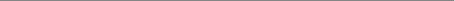 02 Air and fume distribution products02-02 After coolers02-02-01 Air-cooled after coolers 02-02-96 Water-cooled after coolers02-03 Air dryers02-03-22 Desiccant air dryers 02-03-71 Refrigerant air dryers02-16 Compressed air distribution products02-16-03 Air preparation units 02-16-05 Air receivers 02-16-08 Blow protectors02-17 Compressors02-17-02 Air compressors 02-17-27 Electric driven refrigerant compressors 02-17-33 Gas engine driven refrigerant compressors 02-17-52 Medical gas compressors02-22 De-aerators02-22-47 Liquid fuel de-aerators 02-22-66 Pressure differential de-aerators 02-22-88 Temperature differential de-aerators02-28 Expansion compensators02-28-03 Angular expansion compensators 02-28-05 Axial expansion compensators 02-28-46 Lateral expansion compensators02-29 Fans02-29-05 Axial flow fans 02-29-12 Centrifugal fans 02-29-22 Depressurisation fans 02-29-32 Fume extract fansDraft: December 2012 1Uniclass2 Products table02-29-44 Jet fans 02-29-47 Local exhaust ventilation (LEV) fans 02-29-52 Mixed flow fans 02-29-67 Propeller fans 02-29-72 Roof-mounted fans 02-29-80 Smoke extract fans 02-29-88 Terminal fans 02-29-89 Toilet extract fans 02-29-94 Vehicle exhaust fans02-39 Humidifiers and dehumidifiers02-39-22 Desiccant dehumidifiers 02-39-28 Evaporative humidifiers 02-39-84 Steam humidifiers 02-39-96 Water atomizing humidifiers02-78 Silencers and attenuators02-78-05 Air transfer and cross talk attenuators 02-78-12 Circular silencers 02-78-72 Rectangular silencers02-94 Vehicle exhaust distribution products02-94-25 Ducted rail tracks 02-94-76 Self-sealing floor plates03 Air and fume outlet products03-03 Air conditioning units03-03-02 Air cooled condensing units 03-03-25 Dry air coolers 03-03-27 Evaporative cooling units 03-03-29 Fan coil units03-03-42 Indoor refrigeration units Draft: December 2012 2Uniclass2 Products table03-03-41 Induction units 03-03-47 Local air conditioning units 03-03-72 Room air conditioning units 03-03-84 Split coil remote air cooled condensing units 03-03-86 Split coil room air conditioning units 03-03-42 Variable refrigerant flow units03-04 Air terminals and diffusers03-04-02 Air diffusers 03-04-12 Ceiling or wall-mounted air plenum boxes 03-04-22 Displacement ventilation diffusers 03-04-30 Floor linear air diffusers 03-04-32 Floor-mounted air plenum boxes 03-04-46 Laminar flow panels 03-04-48 Linear air diffusers 03-04-72 Roof ridge air terminals 03-04-74 Roof slope air terminals 03-04-76 Roof stack air terminals 03-04-84 Specialist air terminals 03-04-86 Swirl air diffusers03-04-94 Variable air volume (VAV) terminal units 03-04-95 Ventilated ceilings 03-04-96 Ventilated kitchen ceilings03-30 Flues and chimneys03-30-14 Clay chimney pots 03-30-15 Concrete chimney pots 03-30-15 Clay flue liner terminals 03-30-30 Flue liners 03-30-22 Fume extract discharge stacksDraft: December 2012 3Uniclass2 Products table03-30-51 Metal flues and chimneys 03-30-84 Stainless steel chimney pots04 Air and fume source products04-03 Air handling units04-03-08 Air handling units04-31 Fume cupboards and safety cabinets04-31-33 General-purpose fume cupboards 04-31-46 Laminar flow cabinets 04-31-52 Microbiological safety cabinets 04-31-71 Recirculatory filtration fume cupboards 04-31-76 School fume cupboards04-31-94 Variable air volume fume cupboards04-32 Fume extract sources04-32-32 Fume extract points04-94 Ventilation hoods04-94-29 Fume capturing hoods 04-94-30 Fume enclosing hoods 04-94-31 Fume receiving hoods 04-94-45 Kitchen canopies 04-94-46 Kitchen extractor hoods 04-94-48 Luminaire smoke hoods11 Cable and fitting products11-11 Cable protection products11-11-04 Anti-vandal capping11-11-92 Underground concrete cable protection covers11-11-93 Underground plastics cable ducts11-11-94 Underground plastics cable protection covers11-36 High voltage cables11-36-36 High voltage cable terminations Draft: December 2012 4Uniclass2 Products table11-36-37 High voltage extruded insulation cables11-36-38 High voltage low smoke thermosetting insulated cables11-36-39 High voltage paper insulated cables11-36-40 High voltage thermosetting insulated cables11-46 Lightning and earth conductors11-46-02 Air terminals 11-46-04 Aluminium rod lightning conductors 11-46-14 Copper solid circular lightning conductors 11-46-24 Earth bars 11-46-25 Earth plates 11-46-26 Earth rod inspection pits 11-46-27 Earth rods 11-46-29 Earthing and bonding conductors11-48 Low voltage cables11-48-29 Fire resistant, insulated and sheathed armoured cables 11-48-30 Fire resistant, insulated and sheathed cables 11-48-32 Flexible electrical cords 11-48-41 Industrial flexible electrical cords11-48-63 Polyvinylchloride (PVC) insulated cables11-48-64 Polyvinylchloride (PVC) insulated cables for interconnecting wiring11-48-65 Polyvinylchloride (PVC) insulated cables for switchgear and control gear11-48-77 Single-core heat-resisting insulating cables11-48-84 Split concentric, insulated and sheathed cables11-48-87 Thermosetting insulated and low-smoke zero-halogen (LSZH) sheathed armoured cables11-48-88 Thermosetting insulated and polyvinylchloride (PVC) sheathed armoured cables11-48-89 Thermosetting insulated and polyvinylchloride (PVC) sheathed cables (cross-linked polyethylene (XLPE)/ PVC singles)11-48-90 Thermosetting insulated cablesDraft: December 2012 5Uniclass2 Products table11-48-91 Thermosetting insulated metal-screened low-smoke zero-halogen (LSZH) sheathed multicore cables11-66 Prefabricated cables11-66-06 Balanced twisted-pair cables 11-66-13 Coaxial cables 11-66-15 Connection cables 11-66-17 Copper voice cables 11-66-28 Extender cables11-66-37 Home run cables 11-66-47 Lighting extender leads 11-66-49 Luminaire connection cables 11-66-51 Microphone cables 11-66-53 Mineral insulated cables 11-66-58 Optical fibre cables 11-66-60 Patch cords 11-66-64 Prefabricated low-smoke zero-halogen (LSZH) insulated and sheathed multi-core cables 11-66-66 Prefabricated low-smoke zero-halogen (LSZH) insulated single cables in flexible conduit 11-66-71 RJ45 cables 11-66-83 Starter leads 11-66-85 Switch connection leads 11-66-87 T connectors 11-66-88 Telecommunications equipment functional earth cables15 Communications control products15-01 Access readers and cards15-01-07 Biometric fingerprint readers 15-01-28 Emergency break glass units 15-01-42 Intercom entrance panels 15-01-43 Intercom remote handsetsDraft: December 2012 6Uniclass2 Products table15-01-51 Magnetic swipe card readers 15-01-52 Magnetic swipe cards 15-01-55 Multiple technology cards 15-01-67 Proximity card readers 15-01-68 Proximity cards15-01-80 Smart card readers and writers15-02 Alarm devices and sounders15-02-02 Alarm devices 15-02-22 Deliberately operated intruder alarm devices 15-02-26 Electronic sounders 15-02-27 Emergency alarm devices 15-02-28 External intruder alarm sounders 15-02-30 Fire alarm sounders 15-02-33 Gas alarm devices 15-02-40 Internal electronic intruder alarm sounders 15-02-52 Medical gas area alarm devices 15-02-53 Medical gas central alarm devices 15-02-55 Mimic fire alarm panels 15-02-59 Overfill alarm devices 15-02-66 Pneumatic gas fire extinguishing alarm devices 15-02-80 Smoke alarm devices 15-02-84 Steam and condensate alarm devices 15-02-90 Trace heating alarm devices 15-02-92 Uninterruptible power supply (UPS) remote alarm devices 15-02-94 Vibrating intruder alarm pagers 15-02-95 Vibrating pillow pads 15-02-96 Vibrating radio pagers 15-02-97 Visual alarm signal devicesDraft: December 2012 7Uniclass2 Products table15-02-98 Voice alarm automatic message generators15-04 Audio amplifiers15-04-46 Launch amplifiers15-04-50 Masthead amplifiers15-04-52 Mixer amplifiers15-04-66 Pre-amplifiers15-04-80 Sound amplifiers15-04-95 Voice alarm system power amplifiers15-05 Audio and video controls15-05-01 Artificial reverberation, time delay and frequency shift equipment 15-05-02 Audio mixers 15-05-04 Automatic gain controllers 15-05-05 Auxiliary passive elements15-05-15 Closed circuit television (CCTV) control matrices 15-05-24 Diplexers 15-05-47 Local volume controllers 15-05-80 Sound reinforcement equalizers15-05-84 Splitters15-05-89 Tuners15-05-91 TV equalizers15-15 Computers and peripherals15-15-11 Card printers 15-15-15 Computer keyboards 15-15-16 Computer monitors 15-15-21 Desktop computers 15-15-22 Digital cameras 15-15-46 Laptop computers 15-15-57 Notebook computersDraft: December 2012 8Uniclass2 Products table15-15-66 Printers15-16 Control and indicating equipment (CIE)15-16-30 Fire detection and alarm control and indicating equipment (CIE) 15-16-42 Intruder alarm control and indicating equipment (CIE) 15-16-94 Voice alarm control and indicating equipment (CIE) 15-17 Control buttons15-17-04 Assistance call press buttons15-17-15 Combined nurse emergency and patient call buttons15-17-27 Emergency electrical control stop buttons15-17-28 Emergency escalator stop buttons15-17-50 Manual timing and scoring push buttons15-17-60 Patient call buttons15-17-61 Patient call reset buttons15-17-71 Request-to-exit buttons15-18 Controllers and control panels15-18-00 Access control system controllers 15-18-02 Actuators 15-18-04 Ambient noise sensing controllers 15-18-06 Automatic sprinkler system electric pump control panels 15-18-08 Barrier parking controllers15-18-12 Centralized lighting controllers 15-18-15 Control panels 15-18-20 Cooker controllers 15-18-22 d.c. battery charge controllers 15-18-23 Door controllers15-18-26 Electrical automatic controllers and delay devices 15-18-29 Field controllers 15-18-31 Fixed gas detector control panelsDraft: December 2012 9Uniclass2 Products table15-18-32 Flow sample gas detector control panels 15-18-33 Gas fire extinguishing control panels 15-18-34 Gas controllers and safety devices 15-18-36 Generator control panels15-18-56 Non-electrical automatic controllers and delay devices 15-18-62 Photoelectric lighting controllers 15-18-66 Pneumatic document conveying system controllers 15-18-72 Remote infrared lighting controllers15-18-78 Smoke and heat exhaust control panels 15-18-80 Solar collector controllers 15-18-82 Start controllers 15-18-84 Steam and condensate level controllers 15-18-89 Timing system controllers15-18-90 Trace heating controllers15-18-91 Turbine controllers15-18-92 Vehicle exhaust controllers15-18-96 Water fire extinguishing control panels15-18-98 Water leak detection programmable controllers15-51 Miscellaneous communications controls15-51-74 Assistance call reset units 15-51-22 Disabled refuge master stations 15-51-23 Disabled refuge outstations 15-51-52 Hearing and assisted listening modulators 15-51-71 Intruder alarm remote keypads 15-51-63 Patient handsets 15-51-11 Call information logging equipment 15-51-59 Operator consoles 15-51-85 Starting platformsDraft: December 2012 10Uniclass2 Products table15-51-89 Timing and scoring touch pads15-67 Pull cords15-67-68 Assistance call pull cords15-67-63 Patient pull cords15-76 Sensors and monitors15-76-00 Acoustic sensors 15-76-02 Air quality sensors 15-76-03 Air temperature sensors 15-76-04 Ambient noise level sensors 15-76-06 Aspirating smoke sensors 15-76-08 Beam interruption sensors 15-76-11 Cable leak sensors 15-76-13 Capacitive proximity sensors 15-76-15 Combined daylight and occupancy sensors 15-76-16 Combined passive infrared and microwave sensors 15-76-17 Combined passive infrared and ultrasonic sensors 15-76-19 Combustion gas sensors15-76-21 Daylight sensors 15-76-23 Disinfectant sensors 15-76-24 Dry rot sensors 15-76-26 Earth proving equipment and monitors 15-76-27 Electronic combined current and voltage sensors 15-76-28 Extra-low voltage occupancy sensors15-76-30 Flow in duct sensors 15-76-31 Flow in pipe sensors 15-76-33 Gas detection and alarm sensors15-76-34 Ground water monitors 15-76-39 Humidity sensorsDraft: December 2012 11Uniclass2 Products table15-76-47 Local heat sensors 15-76-50 Mains voltage occupancy sensors 15-76-52 Microwave sensors 15-76-53 Motion sensors 15-76-59 Optical beam smoke sensors15-76-60 Pad leak sensors 15-76-61 Passive infrared sensors 15-76-62 pH value sensors 15-76-63 Point flame sensors 15-76-64 Point heat sensors 15-76-65 Point smoke sensors 15-76-66 Portable gas sensors 15-76-67 Portable leak monitors 15-76-68 Pressure sensors 15-76-69 Probe leak sensors 15-76-70 Proximity sensors 15-76-72 Relay race break sensors 15-76-73 Remote leak sampling equipment 15-76-74 Residual current monitors 15-76-84 Steam and condensate sensor chambers 15-76-85 Steam and condensate sensors 15-76-87 Tape leak sensors 15-76-92 Ultrasonic sensors 15-76-94 Vibration sensors 15-76-95 Volumetric capacitive sensors 15-76-96 Water temperature sensorsDraft: December 2012 12Uniclass2 Products table16 Communications distribution products16-04 Assistance call distribution16-04-64 Assistance call portable communicators 16-04-27 Emergency voice communication radio-based equipment16-05 Audio and video players and recorders16-05-11 Cassette players 16-05-15 Compact disc players 16-05-22 Digital video recorders 16-05-56 Network video recorders 16-05-87 Time lapse video recorders16-26 Electrical protective devices16-26-02 Air circuit breakers 16-26-11 Cartridge fuses 16-26-32 Fuse links 16-26-44 J-type feeder pillar fuses 16-26-47 Low-voltage fuses 16-26-52 Miniature circuit breakers 16-26-53 Moulded case circuit breakers 16-26-72 Residual current circuit breakers 16-26-73 Residual current circuit breakers with integral overcurrent protection 16-26-88 Transient overvoltage surge suppression devices for mains power supplies 16-26-89 Transient overvoltage surge suppression for data and telecom supplies 16-26-90 Transient overvoltage surge suppression for plug in mains power supplies16-42 Induction loops16-42-38 Induction loop amplifiers 16-42-39 Induction loop pads 16-42-42 Induction loop transformers 16-42-43 Induction neck loopsDraft: December 2012 13Uniclass2 Products table16-43 Inverters and power devices16-43-01 Active electrical filters 16-43-05 Automatic power factor correction equipment 16-43-07 Blocking diodes 16-43-39 Hybrid electrical filters 16-43-42 Inverters 16-43-60 Passive electrical filters 16-43-64 Power conditioning units16-88 Telecoms distribution16-88-88 Telecoms distribution panels17 Communications outlet products17-36 Headphones and loudspeakers17-36-03 Automatic announcement equipment 17-36-37 Headsets and headphones 17-36-37 Hearing and assisted listening headsets 17-36-49 Loudspeakers17-36-84 Stethosets 17-36-95 Voice alarm loudspeakers17-88 Telecoms outlets17-88-28 Extension ringers 17-88-60 Payphones 17-88-88 Telecommunications terminal devices17-94 Visual and audible indicators17-94-03 Assistance call overdoor indicators 17-94-04 Assistance call remote indicators 17-94-05 Automatic sprinkler system indicator panels 17-94-27 Electronic scoreboards17-94-41 Illuminated lift landing indicators 17-94-40 Induction loop reassurance indicatorsDraft: December 2012 14Uniclass2 Products table17-94-47 Intruder alarm LED clusters 17-94-55 Nurse call indicator panels 17-94-56 Nurse call visual indicators 17-94-72 Remote fire alarm indicators 17-94-86 Swimming pool starting strobe lights 17-94-92 Uninterruptible power supply (UPS) remote indicator panels 17-94-99 Xenon beacons18 Communications source products18-12 Closed circuit television (CCTV) cameras and ancillaries18-12-12 Closed circuit television (CCTV) cameras 18-12-13 Closed circuit television (CCTV) monitors 18-12-17 Covert closed circuit television (CCTV) cameras 18-12-60 Pan and tilt closed circuit television (CCTV) units18-29 Fire alarm sources18-29-50 Manual fire alarm call points18-51 Microphones18-51-26 Emergency microphones 18-51-28 External source input points 18-51-53 Microphones 18-51-60 Paging consoles18-51-71 Remote microphone input points18-76 Signal generators18-76-41 Induction loop signal generators 18-76-45 Infrared hearing and assisted listening radiators 18-76-90 Telemetry transmitters 18-76-94 Vibrating radio pager transmitters18-77 Signal receivers18-77-08 Bodypack receivers 18-77-22 Digital audio broadcasting (DAB) antennaeDraft: December 2012 15Uniclass2 Products table18-77-31 Frequency modulation (FM) antennae 18-77-44 Induction-loop monitor receivers 18-77-75 Satellite dishes 18-77-88 Telemetry receivers18-77-92 Ultra-high frequency (UHF) antennae25 Duct and fitting products25-24 Ducts25-24-10 Bathroom integrated ductwork 25-24-12 Circular plastics ductwork and fittings 25-24-14 Circular sheet metal ductwork and fittings 25-24-30 Fire rated and smoke extract ductwork and fittings 25-24-31 Flat oval sheet metal ductwork and fittings 25-24-32 Flexible ductwork 25-24-34 Glass fibre ductwork and fittings 25-24-64 Pre-insulated ductwork and fittings 25-24-72 Rectangular plastics ductwork and fittings 25-24-74 Rectangular sheet metal ductwork and fittings 25-24-80 Smoke extract ductwork 25-24-02 Acoustic duct linings25-25 Duct dampers25-25-56 Non-return dampers 25-25-66 Pressure control flaps 25-25-68 Pressure relief dampers 25-25-78 Shut off dampers29 Fastener products29-03 Anchors29-03-11 Carbon steel post base plates 29-03-12 Carbon steel post spikesDraft: December 2012 16Uniclass2 Products table29-03-14 Cavity anchors 29-03-28 Expansion anchors 29-03-31 Framing anchors 29-03-32 Framing fasteners 29-03-34 Ground anchors 29-03-36 Hammer-in fasteners 29-03-44 J-pins29-03-80 Socket anchors29-03-82 Sprayed concrete anchor studs29-03-83 Sprayed concrete ties29-03-84 Stainless steel glass block panel anchors29-03-85 Structural anchors29-03-88 Threaded anchors29-03-92 Undercut anchors29-03-97 Wedge anchors29-03-11 Carbon steel chemical anchor rods29-03-12 Carbon steel chemical anchor sockets29-03-14 Chemical anchor capsules29-03-15 Chemical anchor cartridges29-03-83 Stainless steel chemical anchor rods29-03-84 Stainless steel chemical anchor sockets29-08 Bolts29-08-07 Black hexagon nuts and bolts 29-08-08 Bolt boxes 29-08-11 Carbon steel holding down bolt assemblies 29-08-12 Carbon steel hook bolts 29-08-13 Carbon steel preloaded bolt assemblies 29-08-15 Coach nuts and boltsDraft: December 2012 17Uniclass2 Products table29-08-36 Hexagon head carbon steel nuts and bolts 29-08-37 Hexagon head stainless steel nuts and bolts 29-08-42 Indented bolts 29-08-57 Nylon gutter bolts29-08-84 Stainless steel gutter bolts29-08-84 Stainless steel hook bolts29-14 Clips and clamps29-14-01 Above-ground drainage pipe clips 29-14-86 Carbon steel clips 29-14-15 Colour pipe clips 29-14-15 Copper clips29-14-22 Deck board clips 29-14-28 Earthing and bonding clamps 29-14-30 Fence panel clips 29-14-31 Frame clamps 29-14-34 Glass panels fixing clips 29-14-43 Insulation saddle clips 29-14-47 Lift-off panel clips 29-14-46 Lightning protection conductor clamps 29-14-47 Lightning protection conductor metallic direct contact clips 29-14-48 Lightning protection conductor non-metallic direct contact clips 29-14-50 Masonry clamps 29-14-52 Metal cladding solar module clamps 29-14-68 Push-fit panel clips 29-14-71 Roofing clamping plates 29-14-72 Roofing clamps 29-14-76 Security glazing clips 29-14-85 Stainless steel clipsDraft: December 2012 18Uniclass2 Products table29-14-83 Stainless steel spring clips 29-14-84 Standing seam fixed clips 29-14-85 Standing seam sliding clips 29-14-87 Suspended ceiling clips 29-14-90 Truss clips29-23 Dowels and rods29-23-11 Carbon steel dowel bars 29-23-12 Carbon steel rods 29-23-30 Fibre-reinforced plastics dowels 29-23-36 Hardwood dowels29-23-37 Hardwood pegs 29-23-50 Masonry dowels 29-23-80 Softwood dowels 29-23-81 Softwood pegs 29-23-83 Stainless steel dowel bars 29-23-84 Stainless steel rods 29-23-92 U-pins29-29 Flat and folded plate fasteners29-29-08 Bolted joint connectors29-29-12 Carbon steel nailing plates29-29-13 Carbon steel punched metal plate fasteners29-29-44 Joist hangers29-29-84 Stainless steel nailing plates29-29-85 Stainless steel punched metal plate fasteners29-34 Glass fasteners29-34-34 Glass fin splice plates 29-34-35 Glass fixing patch plates 29-34-84 Stainless steel glass fixing point connectorsDraft: December 2012 19Uniclass2 Products table29-56 Nails and screws29-56-02 Aluminium nails 29-56-11 Carbon steel nails 29-56-12 Carbon steel wire nails 29-56-15 Coach screws 29-56-16 Copper nails29-56-36 Hexagon head carbon steel screws 29-56-37 Hexagon head stainless steel screws 29-56-64 Power-driven nails 29-56-76 Self-drilling or self-tapping screws 29-56-78 Shot-fired nails29-56-83 Stainless steel nails29-56-84 Stainless steel set screws29-56-85 Staples29-56-88 Timber screws29-56-97 Wood screws29-60 Packings, bearings, washers and ferrules29-60-11 Carbon steel fixing lugs 29-60-85 Carbon steel shims and folding wedges 29-60-20 Cups 29-60-23 Dowel-retaining fasteners 29-60-30 Ferrules 29-60-31 Flat jacks 29-60-32 Formwork cover spacers 29-60-60 Packings 29-60-62 Plastics dowel bar caps 29-60-63 Plastics dowel bar sleeves 29-60-64 Plastics sleevesDraft: December 2012 20Uniclass2 Products table29-60-73 Rubber bearings29-60-80 Sliding surface bearings29-60-84 Spacer sleeves29-60-85 Stainless steel shims and folding wedges29-60-96 Washers29-63 Plugs29-63-50 Masonry plugs29-63-63 Plastics plugs29-63-84 Studded cavity drainage membrane plugs29-63-85 Surface plugs and pellets29-71 Rivets29-71-08 Blind rivets29-71-72 Rivets29-72 Roofing fasteners29-72-30 Forked roofing connectors 29-72-36 Hazel staples 29-72-37 Hazel sways 29-72-39 Hip irons29-72-41 Insulation fixing spikes 29-72-52 Metal sways 29-72-58 Overlay fasteners 29-72-73 Roofing corner plates 29-72-89 Thatching hooks 29-72-97 Willow sways30 Filter products30-02 Air filters30-02-02 Activated carbon air filters 30-02-02 Air gas and vapour cleanersDraft: December 2012 21Uniclass2 Products table30-02-04 Air particle cleaners 30-02-04 Baffle grease air filters 30-02-04 Bag air filters 30-02-04 Cartridge grease air filters 30-02-68 Cold water mist grease air filters30-02-25 Duct-mounted modular electrostatic air filters 30-02-26 Efficient particulate arrestor (EPA) air filters 30-02-28 Electrostatic precipitators 30-02-37 High efficiency particle arrestor (HEPA) air filters 30-02-52 Mesh air filters30-02-66 Panel air filters 30-02-70 Safe change filter changing units 30-02-92 Ultra low particle arrestor (ULPA) air filters30-02-92 Water wash grease air filters30-58 Oil filters and strainers30-58-58 Oil filters 30-58-59 Oil strainers30-96 Water filters and strainers30-96-02 Activated carbon water filters 30-96-03 Active biological water filters 30-96-04 Angle water strainers 30-96-06 Basket water filters30-96-07 Basket water strainers 30-96-08 Bottle brush water filters 30-96-11 Canister water filters 30-96-11 Cartridge water filters 30-96-13 Chlorine dioxide biological water filters 30-96-15 Coalescing water filtersDraft: December 2012 22Uniclass2 Products table30-96-22 Diatomaceous earth water filters 30-96-25 Dust water filters 30-96-29 Fast bed rapid sand water filters 30-96-30 Floating tank water filters 30-96-33 Glass water filters30-96-34 Granular activated carbon water filters 30-96-35 Gravel water filters 30-96-51 Media water filters 30-96-52 Membrane water filters30-96-53 Mesh water filters 30-96-62 Pilot water filters 30-96-70 Rapid gravity water filters 30-96-72 Reed bed water filters 30-96-75 Sand water filters 30-96-77 Side stream water filters 30-96-79 Slow bed sand water filters 30-96-86 Subsurface vortex water filters 30-96-97 Witches hat water filters 30-96-99 Y-type water strainers31 Fittings, furnishings and equipment (FF&E) products31-04 Animal housing31-04-02 Animal feeding stations 31-04-06 Bat boxes 31-04-08 Bird boxes 31-04-09 Bird roosts31-04-15 Columbaria 31-04-22 Dog kennelsDraft: December 2012 23Uniclass2 Products table31-04-41 Insect houses31-04-50 Mammal houses31-04-56 Nesting baskets31-05 Artworks31-05-15 Commissioned artworks31-05-42 Indoor sculptures31-05-46 Landscape artworks31-05-59 Outdoor sculptures31-06 Bathing fittings31-06-02 Accessible baths31-06-07 Bath water supply fittings31-06-08 Baths31-06-10 Bidet water supply fittings31-06-11 Bidets31-06-36 Health care general baths31-06-38 Hospital pattern bidets31-06-75 Sauna room packages31-06-78 Shower enclosure packages31-06-79 Shower enclosures31-06-80 Shower fittings packages31-06-81 Shower heads31-06-82 Shower mixers31-06-84 Shower trays31-06-85 Steam cabinet packages31-06-86 Steam room packages31-06-99 Whirlpool baths31-07 Bins and buckets31-07-11 Carbon steel fire bucketsDraft: December 2012 24Uniclass2 Products table31-07-12 Cemetery baskets 31-07-19 Compost bins 31-07-24 Disposal containers 31-07-24 Dustbins31-07-30 Fire buckets 31-07-48 Linen containers 31-07-48 Litter bins 31-07-58 Outdoor ashtrays 31-07-62 Plastics bulk storage fire sand bins 31-07-64 Plastics fire buckets31-07-97 Waste bins31-12 Chairs, seats and bench seating31-12-02 Adult changing benches 31-12-07 Benches and linked seats 31-12-15 Classroom seats 31-12-22 Domestic chairs 31-12-29 Fixed seats31-12-57 Office chairs31-12-72 Retractable and demountable seats31-12-75 Sanitary seats31-12-82 Stacking chairs31-12-84 Street and site benches31-12-85 Street and site seats31-13 Clocks31-13-42 Indoor suspended clocks 31-13-43 Indoor wall-mounted clocks 31-13-58 Outdoor suspended clocks 31-13-59 Outdoor wall-mounted clocksDraft: December 2012 25Uniclass2 Products table31-20 Cycle stands and lockers31-20-11 Carbon steel cycle lockers31-20-12 Carbon steel cycle stands31-20-36 Hardwood cycle stands31-20-62 Plastics cycle lockers31-20-83 Stainless steel cycle lockers31-20-84 Stainless steel cycle stands31-21 Desks, tables and worktops31-21-13 Classroom desks and tables 31-21-18 Counter tops 31-21-31 Food preparation tables 31-21-32 Food preparation worktops 31-21-46 Laboratory tables31-21-47 Laboratory work benches 31-21-30 Laundry finishing tables 31-21-58 Office desks 31-21-59 Office tables31-21-62 Picnic tables31-21-77 School art, design and technology tables31-21-78 School art, design and technology work benches31-21-79 Servery counters31-21-80 Sink and dishwasher tables31-21-86 Street and site tables31-21-97 Worktops31-22 Deterrents and traps31-22-02 Animal deterrents 31-22-06 Bird deterrent spikes 31-22-11 Cage trapsDraft: December 2012 26Uniclass2 Products table31-22-14 Coiled wire bird deterrents 31-22-22 Decoy predators 31-22-26 Electric pulse tactile bird deterrents 31-22-30 Flight diverters31-22-31 Frond bird deterrents 31-22-34 Guard barriers 31-22-38 Humane traps 31-22-40 Inclined surface bird deterrents 31-22-46 Laser bird repellers31-22-48 Low tension wire bird (gull) deterrents 31-22-56 Non-toxic rat and mouse baits 31-22-60 Pheromone traps 31-22-64 Powered traps31-22-66 Powered ultraviolet light traps 31-22-76 Scare eyes 31-22-80 Sonic bird deterrents 31-22-82 Spring traps31-22-84 Sprung tension wire bird deterrents 31-22-87 Tactile gels and liquids deterrents 31-22-89 Taste and scent bird deterrents 31-22-92 Ultrasonic rodent repellers 31-22-95 Vision disturbance bird deterrents 31-22-96 Visual threat bird deterrents 31-23 Dishwashers31-23-22 Dish and utensil washers 31-23-24 Dishwashers 31-23-30 Flight dishwashers 31-23-60 Passthrough dishwashersDraft: December 2012 27Uniclass2 Products table31-23-92 Undercounter dishwashers31-24 Dispensing and acceptance units31-24-22 Donation boxes31-24-24 Drive-by cash payment units31-24-47 Leaflet dispensers31-24-62 Parking meters31-24-66 Pay and display units31-24-88 Ticket dispensing units31-25 Display and presentation fittings and equipment31-25-04 Audio visual furniture31-25-15 Chalkboards31-25-22 Demountable podia and staging31-25-30 Freestanding screens31-25-50 Magnetic boards31-25-58 Notice boards31-25-64 Pin boards31-25-66 Presentation lecterns31-25-88 Teaching walls31-25-96 Whiteboards31-26 Drying lines31-26-09 Bathroom clothes drying lines31-26-58 Outdoor clothes rotary dryers31-26-59 Outdoor clothes drying lines31-26-63 Photographic film drying lines31-26-93 Utility room clothes drying lines31-28 Extinguishers and fire blankets31-28-11 Carbon dioxide fire extinguishers 31-28-24 Dry powder fire extinguishers 31-28-30 Foam fire extinguishers Draft: December 2012 28Uniclass2 Products table31-28-37 Heavy duty fire blankets 31-28-47 Light duty fire blankets 31-28-64 Portable fire extinguishers 31-28-96 Water fire extinguishers 31-28-97 Wet chemical fire extinguishers 31-29 Flagstaffs31-29-01 Aluminium flagstaffs31-29-02 Aluminium folding flagstaffs31-29-11 Carbon steel flagstaffs31-29-12 Carbon steel folding flagstaffs31-29-36 Hardwood flagstaffs31-29-37 Hardwood folding flagstaffs31-29-62 Plastics flagstaffs31-29-63 Plastics folding flagstaffs31-29-80 Softwood flagstaffs31-29-81 Softwood folding flagstaffs31-29-84 Stainless steel flagstaffs31-29-85 Stainless steel folding flagstaffs31-31 Food refrigerators and freezers31-31-08 Blast chillers31-31-15 Combined fridge-freezers31-31-31 Food waste disposal units31-31-32 Freezers31-31-72 Refrigerators31-46 Laundry fittings and equipment31-46-24 Dryer ironers 31-46-31 Flatwork ironers 31-46-46 Laundry feedersDraft: December 2012 29Uniclass2 Products table31-46-47 Laundry folders31-46-48 Laundry recovery tanks31-46-72 Roller ironers31-46-76 Sanitary barrier washers31-46-96 Washer extractors31-46-97 Water extraction presses31-47 Laundry washers and dryers31-47-06 Batch laundry dryers 31-47-07 Batch laundry washers 31-47-15 Commercial laundry dryers 31-47-21 Domestic combined laundry washer-dryers 31-47-22 Domestic laundry tumble dryers31-47-23 Domestic laundry washers31-61 Play equipment31-61-15 Climbing frames 31-61-18 Combined play structures 31-61-52 Modular play climbers 31-61-61 Play panels 31-61-62 Play pools 31-61-63 Play roundabouts 31-61-64 Play runways 31-61-65 Play sandpits 31-61-66 Play slides 31-61-67 Play swings 31-61-77 See-saws 31-61-78 Sensory play structures 31-61-79 Sit-on rockers 31-61-82 Spinning polesDraft: December 2012 30Uniclass2 Products table31-61-88 Traditional rockers31-61-96 Water play fountains31-61-97 Water play structures31-61-98 Wobble boards31-65 Preparation and display catering products31-65-06 Bains maries 31-65-07 Beverage dispensing units 31-65-09 Commercial atmospheric electric steamers 31-65-10 Commercial atmospheric gas steamers 31-65-11 Commercial conveyor toasters 31-65-12 Commercial electric boiling tables 31-65-13 Commercial electric fryers 31-65-14 Commercial electric grills 31-65-15 Commercial electric oven ranges 31-65-16 Commercial gas boiling tables 31-65-17 Commercial gas fryers 31-65-18 Commercial gas grills 31-65-19 Commercial gas oven ranges 31-65-20 Commercial microwave ovens 31-65-21 Commercial slot toasters 31-65-22 Domestic built-in hobs 31-65-23 Domestic built-in ovens 31-65-24 Domestic cookers 31-65-25 Domestic microwave ovens 31-65-29 Food blenders 31-65-30 Food display units 31-65-31 Food mincers 31-65-32 Food smokersDraft: December 2012 31Uniclass2 Products table31-65-37 Hot cupboards31-65-71 Refreshment dispensers31-65-72 Refrigerated display counters31-65-86 Sushi trains31-66 Privacy and screening fittings and furnishings31-66-16 Curtain supports31-66-18 Curtains31-66-68 Privacy curtains31-66-76 Shower curtain rails31-66-77 Shower curtains31-75 Safety access equipment31-75-29 Fall arrester blocks31-75-35 Guided type fall arresters31-75-36 Hand climbing devices31-75-50 Manual push-pull devices31-75-51 Manual winches31-75-72 Rope and pulley devices31-75-75 Safety access anchor devices31-75-76 Safety access harnesses31-75-96 Winding handles31-76 Sanitary accessories31-76-02 Air fresheners 31-76-06 Baby changing units 31-76-07 Bath panels 31-76-08 Bathroom cabinets 31-76-36 Hand dryers 31-76-82 Soap dishes 31-76-83 SplashbacksDraft: December 2012 32Uniclass2 Products table31-76-84 Support rails31-76-86 Toilet brush holders31-76-88 Toilet roll holders31-76-89 Toothbrush holders31-76-90 Towel rails31-76-91 Towel rings31-76-92 Tumbler holders31-76-94 Vanity units31-76-98 WC pan backrests31-77 Sanitary dispensing and disposal units31-77-22 Disposable apron dispensers 31-77-23 Disposable glove dispensers 31-77-29 Facial tissue dispensers 31-77-36 Hand cleaning gel dispensers 31-77-56 Nappy disposal bins 31-77-57 Needle disposal boxes 31-77-60 Paper roll dispensers 31-77-61 Paper towel dispensers 31-77-75 Sanitary towel dispensers 31-77-76 Sanitary towel disposal bins 31-77-80 Soap dispensers31-77-85 Surface wipes dispensers31-77-90 Toilet paper bulk dispensers31-78 Shelves and storage units31-78-06 Bathroom shelves 31-78-13 Classroom storage units 31-78-14 Clothes hooks 31-78-15 Coat racksDraft: December 2012 33Uniclass2 Products table31-78-44 Kitchen cupboards 31-78-45 Kitchen storage units 31-78-46 Laboratory storage units 31-78-48 Lockers31-78-58 Office storage units 31-78-76 Security cages 31-78-78 Shelf units 31-78-80 Shelves31-78-82 Shelf and racking units31-79 Sinks, wash basins and troughs31-79-11 Cast stone sinks 31-79-15 Ceramic sinks 31-79-18 Counter top wash basins 31-79-24 Drinking fountains 31-79-33 Glass sinks31-79-27 Emergency eye baths 31-79-28 Emergency fountains 31-79-34 Health care clinical sinks with drainers 31-79-35 Health care clinical wash basins 31-79-36 Health care domestic service sinks 31-79-37 Health care general wash basins 31-79-38 Health care hand rinse basins 31-79-39 Hospital pattern plaster sinks 31-79-40 Hospital pattern scrub-up troughs 31-79-42 Integral wash basins and vanity tops 31-79-44 Janitorial sinks 31-79-63 Pedestal wash basins 31-79-64 Plastics sinksDraft: December 2012 34Uniclass2 Products table31-79-84 Stainless steel sinks 31-79-85 Stone sinks 31-79-92 Undermounted wash basins 31-79-93 Wall-hung hand rinse basins 31-79-94 Wall-hung wash basins 31-79-98 Wash fountains31-79-99 Wash troughs31-80 Skate installations31-80-76 Skate bowls31-80-77 Skate edges31-80-79 Skate pipes31-80-80 Skate platforms31-80-81 Skate rails31-80-82 Skate ramps31-80-83 Skate stairs31-81 Solid fuel handling equipment31-81-04 Ash handling equipment 31-81-15 Coal handling equipment 31-81-80 Solid fuel handling equipment31-83 Sports equipment31-83-06 Balancing equipment 31-83-08 Basketball hoops 31-83-14 Climbing walls 31-83-17 Cricket cages 31-83-19 Cricket wicket stump boxes 31-83-20 Cycle ramps31-83-37 Hanging and stretching equipment 31-83-44 Jumping equipmentDraft: December 2012 35Uniclass2 Products table31-83-72 Riding equipment31-83-74 Rugby posts31-83-92 Umpire's stands31-84 Sports goals31-84-30 Football goals31-84-36 Handball goals31-84-39 Hockey goals31-84-56 Netball goals31-86 Swimming pool fittings and equipment31-86-02 Air cushion equipment 31-86-06 Backstroke flagged ropes 31-86-08 Buoyancy-aided movable floors 31-86-10 Buoyancy-aided movable bulkheads 31-86-22 Diving platforms 31-86-24 Diving springboards 31-86-26 False start posts 31-86-27 False start ropes 31-86-29 Fixed domestic diving boards 31-86-30 Fixed observation chairs 31-86-31 Fixed starting platforms 31-86-32 Fixed water polo goals 31-86-36 Floating water polo goals 31-86-46 Lane rope storage bags 31-86-47 Lane rope storage floor cover plates 31-86-48 Lane ropes 31-86-52 Mechanical drive movable floors 31-86-59 Pool rails 31-86-60 Pool structure-supported movable bulkheadsDraft: December 2012 36Uniclass2 Products table31-86-62 Portable domestic diving boards 31-86-63 Portable observation chairs 31-86-64 Portable starting platforms 31-86-66 Private use pool covers 31-86-68 Public use pool covers31-86-78 Small water flumes 31-86-80 Small water slides 31-86-84 Surface agitation equipment 31-86-88 Touch panels31-86-90 Turning boards31-86-94 Water polo ball release devices31-86-95 Water polo catwalks31-86-96 Water polo field markers31-86-98 Wave machine equipment31-90 Trolleys31-90-30 Fire trolleys31-90-31 Food preparation trolleys31-90-32 Food service trolleys31-90-52 Mailroom trolleys31-90-64 Pool lane rope storage trolleys31-90-72 Relay break detector storage trolleys31-90-74 Roof trolleys31-90-88 Touchpad storage trolleys31-90-90 Trolleys31-93 Urinal and WC fittings31-93-02 Accessible WC Doc M equipment packages 31-93-36 Health care macerators 31-93-37 Hospital pattern disposal unitsDraft: December 2012 37Uniclass2 Products table31-93-38 Hospital pattern urinals 31-93-39 Hospital pattern WC pans and cisterns 31-93-62 Pre-plumbed installation frames 31-93-77 Slab urinals 31-93-78 Urinal cisterns 31-93-80 Urinal flushing valves 31-93-82 Wall-hung urinals 31-93-84 Waterless urinals 31-93-85 Waterless WC packages (composting toilets) 31-93-86 WC and washbasin combined units 31-93-87 WC cistern fittings 31-93-90 WC cisterns 31-93-91 WC flushing valves 31-93-92 WC large capacity replacement cisterns 31-93-93 WC pan connectors 31-93-94 WC pans 31-93-95 WC seats and covers 31-93-96 WC squatting pans 31-93-97 WC suites 31-93-99 WC, wash and dry combined units32 Fixed access products32-30 Floor plates and edgings32-30-01 Aluminium cold formed planks 32-30-02 Aluminium edging sections 32-30-03 Aluminium expanded gratings 32-30-04 Aluminium open bar metal gratings 32-30-05 Aluminium solid metal platesDraft: December 2012 38Uniclass2 Products table32-30-12 Carbon steel cold formed planks 32-30-14 Carbon steel edging sections 32-30-16 Carbon steel expanded gratings 32-30-18 Carbon steel open bar metal gratings 32-30-20 Carbon steel solid metal plates 32-30-34 Glass-reinforced plastics (GRP) moulded open mesh gratings 32-30-58 Open bar glass-reinforced plastics (GRP) gratings32-30-76 Solid glass-reinforced plastics (GRP) plates 32-30-78 Stainless steel cold formed planks 32-30-80 Stainless steel edging sections 32-30-82 Stainless steel expanded gratings 32-30-84 Stainless steel open bar metal gratings 32-30-86 Stainless steel solid metal plates32-36 Handrails32-36-03 Aluminium handrails32-36-11 Cast stone handrails32-36-36 Hardwood handrails32-36-47 Carbon steel handrails32-36-80 Softwood handrails32-36-85 Stainless steel handrails32-75 Safety cages32-75-02 Aluminium ladder safety cages32-75-15 Carbon steel ladder safety cages32-75-80 Stainless steel ladder safety cages32-85 Stair and ladder units32-85-03 Aluminium loft ladders 32-85-16 Curved internal staircases 32-85-22 Drainage access chamber laddersDraft: December 2012 39Uniclass2 Products table32-85-24 Drainage access chamber steps 32-85-36 Hardwood loft ladders 32-85-48 Lift pit ladders 32-85-64 Pool ladders32-85-65 Pool stepladders32-85-86 Straight internal staircases32-85-90 Travelling ladders32-86 Surface level traffic control products32-86-01 Aluminium vehicle flow plates 32-86-02 Aluminium vehicle stops 32-86-12 Carbon steel vehicle flow plates 32-86-13 Carbon steel vehicle stops 32-86-15 Concrete traffic calming speed cushions 32-86-36 Hardwood vehicle stops32-86-72 Rising kerbs32-86-83 Speed restriction ramps32-90 Treads and landing units32-90-11 Concrete glazed stair treads 32-90-12 Concrete glazed stair landing panels 32-90-13 Concrete helical stair flight units 32-90-14 Concrete spiral stair flight units 32-90-15 Concrete stair flight and landing units 32-90-16 Concrete stair flight units 32-90-17 Concrete stair landing units 32-90-18 Concrete step units 32-90-85 Stone step unitsDraft: December 2012 40Uniclass2 Products table33 Flora and fauna products33-04 Artificial plants33-04-64 Polyester silk plants33-04-66 Preserved plants33-10 Bulbs, corms, tubers and dormant roots33-10-10 Bulbs, corms and tubers33-10-62 Perennial roots33-36 Herbaceous and aquatic plants33-36-02 Annual plugs33-36-03 Aquatic plant bare roots and clumps33-36-04 Aquatic plant bunches33-36-15 Container-grown annuals33-36-16 Container-grown perennials33-36-57 Nursery stock33-36-64 Perennial clumps33-36-65 Perennial plugs33-63 Plant containers33-63-01 Aluminium divided modular planting units 33-63-03 Aluminium plant containers 33-36-05 Aquatic plant containers 33-63-11 Carbon steel plant containers33-63-15 Concrete and reconstituted aggregate plant containers 33-63-34 Glass-reinforced plastics (GRP) plant containers 33-63-36 Hanging plant containers 33-63-56 Natural planting cassettes33-63-62 Plastics divided modular planting units 33-63-82 Stainless steel divided modular planting units 33-63-84 Stainless steel plant containersDraft: December 2012 41Uniclass2 Products table33-63-85 Stone plant containers33-63-88 Terracotta plant containers33-63-90 Treated timber plant containers33-63-93 Untreated timber plant containers33-64 Plant support and protection33-64-11 Canes33-64-14 Climbing plant supports33-64-30 Floral foam fixing media33-64-34 Grass edging strips33-64-51 Metal tree guards33-64-66 Polystyrene fixing media33-64-72 Rootball securing frames33-64-78 Shrub protectors33-64-83 Stake ties33-64-84 Stakes33-64-89 Tree protectors33-76 Seeds33-76-34 Grass seed mixes33-76-48 Locally collected seeds33-76-77 Site-grown temporary crop seeds33-76-90 Tree and shrub seed mixes33-76-97 Wildflower seed mixes33-90 Trees, shrubs and woody climbers33-90-04 Bare-root climbers 33-90-05 Bare-root conifers 33-90-06 Bare-root cutting-raised roses 33-90-07 Bare-root fruit trees 33-90-08 Bare-root shrubsDraft: December 2012 42Uniclass2 Products table33-90-09 Bare-root trees 33-90-10 Bare-root budded roses 33-90-11 Cell-grown conifers 33-90-12 Cell-grown shrubs 33-90-13 Cell-grown trees 33-90-14 Container-grown bamboos 33-90-15 Container-grown budded roses 33-90-16 Container-grown climbers 33-90-17 Container-grown conifers 33-90-18 Container-grown cutting-raised roses 33-90-19 Container-grown fruit trees 33-90-20 Container-grown shrubs 33-90-21 Container-grown trees 33-90-71 Rootballed bamboos 33-90-72 Rootballed conifers 33-90-73 Rootballed shrubs 33-90-74 Rootballed trees34 Formless products34-02 Adhesives and bonding compounds34-02-02 Acrylic anaerobic adhesives 34-02-03 Acrylic and methacrylate adhesives 34-02-04 All-purpose pastes 34-02-06 Bio-resin adhesives 34-02-06 Bitumen bonding compounds 34-02-08 Bitumen-based bonding compounds 34-02-10 Bitumen rubber emulsion adhesives 34-02-12 Cementitious adhesivesDraft: December 2012 43Uniclass2 Products table34-02-16 Cementitious bonding compounds 34-02-15 Cold-applied bitumen bonding compounds 34-02-18 Cold water pastes 34-02-21 Damp-proof course joint sealer adhesives 34-02-26 Epoxy resin-based adhesives 34-02-28 Epoxy resin-based bonding compounds 34-02-33 Gilding size 34-02-35 Gypsum-based adhesives 34-02-36 Heavy duty pastes 34-02-38 High-performance ready-mixed adhesives 34-02-37 Hot-applied bitumen bonding compounds 34-02-52 Modified silane (MS) polymer adhesives 34-02-56 Natural rubber-based and latex adhesives 34-02-57 Non bitumen-based bonding compounds 34-02-59 Overlap and border adhesives 34-02-60 Parchment size 34-02-62 Phenolic, resorcinolic and formaldehyde-based resin (PRF) thermosetting adhesives 34-02-63 Polyurethane (PUR) adhesives 34-02-64 Polyurethane (PUR)-based resin binders 34-02-65 Polyvinyl acetate (PVAc) adhesives 34-02-66 Polyvinyl acetate (PVAc) bonding compounds 34-02-80 Solvent-based synthetic rubber resin adhesives 34-02-81 Solvent-free cellulose adhesives 34-02-82 Solvent-free synthetic rubber resin adhesives 34-02-83 Solvent welding cement 34-02-84 Styrene butadiene rubber (SBR) bonding compounds 34-02-85 Synthetic bonding compoundsDraft: December 2012 44Uniclass2 Products table34-02-94 Vermiculite-based adhesives 34-02-95 Vinyl adhesives 34-02-97 Welding paste and solvents 34-03 Aggregates34-03-04 Armourstone coarse aggregates 34-03-06 Base, bed and fill all-in aggregates 34-03-07 Base, bed and fill coarse aggregates 34-03-08 Base, bed and fill fine aggregates 34-03-09 Blinding coarse aggregates 34-03-10 Blinding fine aggregates34-03-11 Bonded surfacing decorative aggregates 34-03-13 Coarse general aggregates 34-03-14 Concrete all-in normal and heavyweight aggregates 34-03-15 Concrete and mortar coarse lightweight aggregates 34-03-16 Concrete and mortar fine lightweight aggregates 34-03-17 Concrete coarse normal and heavyweight aggregates 34-03-18 Concrete fine normal and heavyweight aggregates 34-03-30 Fine general aggregates 34-03-44 Jointing fine aggregates 34-03-46 Laying course fine aggregates 34-03-48 Loose surfacing decorative aggregates 34-03-51 Mortar all-in aggregates 34-03-52 Mortar coarse aggregates 34-03-53 Mortar fine aggregates 34-03-62 Permeable laying course aggregates 34-03-72 Recycled rubber granules 34-03-80 Soil amelioration aggregates 34-03-85 Surface dressing aggregatesDraft: December 2012 45Uniclass2 Products table34-03-86 Surface treatment fine aggregates34-04 Applied cleaning and repair treatments34-04-06 Biocidal cleaning solutions 34-04-12 Chemical poultices 34-04-13 Cleaning agents 34-04-14 Concrete surface retarders 34-04-15 Concrete treatment surface and injection chemicals 34-04-20 Curing compounds34-04-34 Graffiti-removing chemicals 34-04-52 Mould removers 34-04-64 Plain poultices 34-04-78 Snow clearing chemicals 34-04-79 Sugar soaps34-04-80 Surface cleaners34-05 Asphalt, bitumen and resin mixtures34-05-00 Asphalt concrete (AC) base courses 34-05-01 Asphalt concrete (AC) binder courses 34-05-05 Asphalt concrete (AC) surface courses 34-05-07 Bitumen coated chippings34-05-08 Bitumen emulsion and glass fibre sandwich matrix 34-05-10 Bonded grit surfacings 34-05-19 Cut-back and fluxed bitumen binders 34-05-36 Hard paving-grade bitumens34-05-37 Hot-applied oxidized bitumen coatings 34-05-38 Hot-rolled asphalt (HRA) base courses 34-05-39 Hot-rolled asphalt (HRA) binder courses 34-05-40 Hot-rolled asphalt (HRA) surface courses and slurries 34-05-50 Mastic asphalt (MA) surface coursesDraft: December 2012 46Uniclass2 Products table34-05-60 Paving-grade bitumens34-05-64 Polyurethane-bound ethylene propylene diene monomer (EPDM) rubber crumb surfacings34-05-65 Porous asphalt concrete (PAC) surface courses34-05-71 Resin-bound mixed aggregate surfacings34-05-72 Roofing, tanking and flooring mastic asphalt (MA)34-05-83 Stone mastic asphalt (SMA) binder courses34-05-84 Stone mastic asphalt (SMA) regulating courses34-05-85 Stone mastic asphalt (SMA) surface courses34-06 Bedding and underlay compounds34-06-12 Cementitious levelling screed mixes34-06-15 Concrete (granolithic) wearing screed mixes34-06-28 Fibre-reinforced levelling screed mixes34-06-29 Fine concrete levelling screed mixes34-06-38 High-build floor coatings34-06-47 Lightweight aggregate levelling screed mixes34-06-64 Polymer-modified levelling screed mixes34-06-65 Polymer-modified wearing screed mixes34-06-69 Quick-drying levelling screed mixes34-06-72 Ready-mixed self-smoothing calcium sulfate screeds34-06-73 Ready-mixed trowelled calcium sulfate screeds34-06-78 Self-smoothing levelling screed mixes34-06-79 Self-smoothing wearing screed mixes34-06-80 Smoothing and levelling underlay compounds34-07 Biocides34-07-07 Biocides 34-07-08 Biological controls 34-07-15 Combined selective lawn herbicide and feed mixes 34-07-32 FungicidesDraft: December 2012 47Uniclass2 Products table34-07-42 Insecticides34-07-55 Non-oxidizing water treatment biocides34-07-56 Non-selective contact herbicides34-07-57 Non-selective residual herbicides34-07-58 Non-selective systemic herbicides34-07-59 Oxidizing water treatment biocides34-07-62 Plant fungicides34-07-64 Poisons34-07-72 Rodenticides34-07-73 Root sealers34-07-76 Selective herbicides34-07-86 Surface biocides34-07-97 Vermicides34-12 Cementitious and lime-based products34-12-11 Calcium aluminate cements34-12-13 Cement/cement replacement materials34-12-39 Hydraulic limes34-12-47 Lime: sand mortar non-hydraulic lime putties34-12-50 Masonry cements34-12-56 Non-hydraulic lime putties34-12-58 Non-hydraulic limes34-12-64 Portland cements34-12-86 Sulfate-resisting Portland cements34-14 Concrete admixtures and additives34-14-02 Air entraining and plasticizing concrete admixtures 34-14-03 Air entraining and plasticizing mortar and screed admixtures 34-14-15 Concrete foaming agents 34-14-36 Hardening accelerating concrete admixturesDraft: December 2012 48Uniclass2 Products table34-14-38 High range water reducing and superplasticizing concrete admixtures 34-14-64 Polymer admixtures 34-14-76 Set-accelerating concrete admixtures 34-14-77 Set-accelerating, water reducing and plasticizing concrete admixtures 34-14-78 Set-retarding concrete, mortar and plaster admixtures34-14-79 Set-retarding, high range water reducing and superplasticizing concrete admixtures 34-14-80 Set-retarding, water reducing and plasticizing concrete admixtures 34-14-84 Sprayed concrete admixtures 34-14-96 Waterproofing concrete admixtures34-14-97 Water-reducing and plasticizing concrete admixtures34-14-98 Water-retaining concrete admixtures34-15 Concretes34-15-12 Cement-bound granular mixtures 34-15-22 Designated concretes 34-15-30 Fine bedding concretes 34-15-66 Pre-blended concretes34-15-67 Prescribed concretes34-15-68 Proprietary concretes34-15-80 Small-area repair concretes34-22 Decorative coatings34-22-30 Floor dyes 34-22-76 Semi-transparent timber stains and dyes 34-22-52 Multi-colour coatings 34-22-55 Multi-colour finish spatter coats 34-22-02 Aluminium paints 34-22-11 Casein paints 34-22-18 Concrete finishing coats 34-22-20 Concrete flash coatsDraft: December 2012 49Uniclass2 Products table34-22-21 Concrete stains 34-22-22 Distempers 34-22-48 Limewashes 34-22-52 Micaceous iron oxide paints 34-22-62 Plant oil paints34-22-64 Plastic texture paints34-22-72 Resin-based breathable masonry paints34-22-77 Silicate-based masonry coatings34-22-79 Solvent-based finishing coats34-22-80 Solvent-borne gloss finishes34-22-81 Solvent-borne masonry paints34-22-82 Solvent-borne matt and flat finishes34-22-83 Solvent-borne mid-sheen finishes34-22-95 Water-borne gloss finishes34-22-96 Water-borne masonry paints34-22-97 Water-borne matt and flat finishes34-22-98 Water-borne mid-sheen finishes34-26 Earth and fill materials34-26-13 Chalk 34-26-14 Clays 34-26-15 Coarse no fines rubble fill materials 34-26-26 Earths 34-26-33 Graded granular fill materials 34-26-34 Graded natural granular fill materials 34-26-35 Graded recycled granular fill materials 34-26-36 Hardcores 34-26-37 Highways Agency unbound mixtures Type 1 34-26-38 Highways Agency unbound mixtures Type 2Draft: December 2012 50Uniclass2 Products table34-26-39 Highways Agency unbound mixtures Type 3 34-26-40 Highways Agency unbound mixtures Type 4 34-26-41 Hoggins 34-26-46 Landscape area fill materials34-28 Expanding foams34-28-41 Intumescent foam fillers34-28-63 Phenolic foam insulation34-28-65 Polyisocyanurate (PIR) foam insulation34-28-66 Polyurethane (PUR) foam fillers34-28-67 Polyurethane (PUR) foam insulation34-28-93 Urea-formaldehyde foam (UFF) insulation34-28-94 Vermin- and insect-proof expanding foams34-48 Loose insulation34-48-12 Cellulose fibre loose insulation34-48-27 Expanded cork loose insulation34-48-28 Expanded polystyrene (EPS) bead insulation34-48-61 Perlite loose insulation34-48-94 Vermiculite loose insulation34-51 Mineral granules and powders34-51-30 Fly ash34-51-35 Ground granulated blast furnace slag34-51-47 Limestone fines34-51-50 Marble dust34-51-52 Metakaolin34-51-16 Mineral pigments34-51-62 Plaster of Paris34-51-81 Silica fume34-53 Mortars and grouts34-53-08 Brick slip adhesive mortars Draft: December 2012 51Uniclass2 Products table34-53-12 Cementitious and reaction resin grouts 34-53-13 Cementitious grouts 34-53-14 Cementitious tanking mortars 34-53-15 Concrete repair mortars34-53-18 Crystallization active slurry mortars 34-53-26 Epoxy mortars 34-53-27 Epoxy resin grouts 34-53-28 Epoxy resin-modified cementitious slurries 34-53-30 Fibre-reinforced polymer-modified cementitious mortars 34-53-31 Fire-resisting mortars34-53-33 Glass block jointing mortars 34-53-34 Glass block pointing mortars 34-53-36 Hand grouts 34-53-40 Injection grouts34-53-41 Injection mortar damp-proof courses 34-53-42 Injection mortars 34-53-43 Intumescent mortars 34-53-52 Metal anchor and fixings grouts 34-53-60 Paving jointing mortars34-53-61 Paving laying course mortars 34-53-62 Paving unit priming slurry mortars 34-53-64 Polyester resin grouts 34-53-65 Polymer-modified cementitious mortars 34-53-66 Polymer-modified cementitious slurries 34-53-71 Resin grouts 34-53-76 Self-hardening slurry mixes 34-53-88 Thin-layer mortarsDraft: December 2012 52Uniclass2 Products table34-53-90 Thixotropic resin grouts34-53-96 Waterproof mortars34-61 Pipe jointing materials34-61-11 Carbon steel pipe jointing materials 34-61-12 Cast iron socketed pipe jointing materials34-61-15 Copper pipe jointing materials 34-61-66 Plastics tubes jointing materials 34-61-84 Stainless steel pipe jointing materials 34-63 Plant-based fibres34-63-06 Bales34-63-15 Coir fibres34-63-15 Combed wheat reeds34-63-16 Compostable plant materials34-63-30 Flax fibres34-63-37 Hemp fibres34-63-47 Long straws34-63-48 Loose straws34-63-56 Natural barks34-63-64 Playground barks34-63-76 Sedges34-63-78 Sisal fibres34-63-80 Sphagnum mosses34-63-96 Water reeds34-63-97 Wood chips34-63-98 Wood fibres34-64 Plasters and renders34-64-01 Acrylic plasters 34-64-02 Acrylic rendersDraft: December 2012 53Uniclass2 Products table34-64-07 Biocidal renders 34-64-08 Bonding plasters 34-64-09 Browning plasters 34-64-12 Cementitious renders 34-64-14 Clay plasters 34-64-29 Factory mixed plasters 34-64-31 Fibrous plasters 34-64-32 Finish plasters 34-64-35 Gypsum plasters 34-64-42 Insulating plasters 34-64-47 Lime plasters 34-64-48 Lime renders 34-64-64 Polymer plasters 34-64-65 Polymer-modified renders 34-64-67 Projection plasters 34-64-70 Render-grade resins 34-64-71 Renovating plasters 34-64-77 Silicone renders34-64-80 Solid cast plasters34-64-84 Squash court plasters34-64-86 Synthetic plasters34-64-98 X-ray undercoat plasters34-64-99 Zinc oxychloride plasters34-65 Preparation materials, fillers and stoppers34-65-01 Abrasives 34-65-21 Decorator’s caulks 34-65-22 Decorator’s flexible fillers 34-65-23 Degreaser solutionsDraft: December 2012 54Uniclass2 Products table34-65-24 Detergent solutions 34-65-24 Dusting powders 34-65-26 Edge sealants 34-65-27 Efflorescence control compounds 34-65-28 End grain sealers34-65-29 Fine surface fillers 34-65-30 Finishing compounds 34-65-31 Fire-resistant fillers 34-65-34 Gypsum-based bedding compounds 34-65-45 Knotting34-65-50 Masonry stabilizers34-65-72 Resin-based stoppers34-65-74 Rust removers34-65-82 Surface fillers34-65-96 Water-based stoppers34-65-97 Wax-based fillers34-65-98 Wetting agents34-66 Preparatory coatings34-66-02 Adhesion promoters 34-66-08 Bitumen primers 34-66-15 Concrete curing coatings 34-66-21 Debonding compounds 34-66-22 Dressing compounds 34-66-72 Reinforcement treatments 34-66-88 Thinners34-66-02 Alkali-resisting primers 34-66-07 Basecoat stains 34-66-09 Bonding coatsDraft: December 2012 55Uniclass2 Products table34-66-15 Combined barrier and bonding coats 34-66-26 Etching primers 34-66-30 Floor covering primers 34-66-34 Gilding basecoats34-66-50 Mastic asphalt (MA) primers 34-66-51 Metallic lead primers 34-66-52 Modified bitumen primers 34-66-53 Mordant solutions34-66-55 Multi-colour finish basecoats 34-66-57 Non-bituminous primers 34-66-60 Paving primers 34-66-62 Plaster primers34-66-63 Plasterboard primers 34-66-67 Primer-sealers 34-66-68 Primer-undercoats 34-66-72 Resin coating primers 34-66-76 Sanded primers 34-66-77 Sealant primers 34-66-78 Slip plane bituminous emulsion paint primers 34-66-80 Solvent-borne basecoats34-66-81 Solvent-borne metal primers 34-66-82 Solvent-borne undercoats 34-66-83 Solvent-borne timber primers 34-66-92 Universal primers34-66-94 Water-based acrylic primers 34-66-95 Water-borne basecoats 34-66-96 Water-borne metal primersDraft: December 2012 56Uniclass2 Products table34-66-98 Water-borne thinned undercoats34-66-99 Water-borne undercoats34-66-97 Water-borne timber primers34-67 Preservative and fire retardant treatments34-67-07 Borate pellet and rod preservatives 34-67-08 Boron compound preservatives 34-67-14 Clear flame-retardant finishes 34-67-15 Copper-organic preservatives 34-67-24 Dry interior fire retardant solutions 34-67-33 Glycol-borne preservatives 34-67-37 House longhorn beetle timber treatments 34-67-39 Humidity-resistant fire retardant solutions 34-67-42 Interior fire retardant solutions34-67-47 Leach-resistant fire retardant solutions 34-67-52 Micro-emulsion-borne preservatives 34-67-58 Organic solvent preservatives 34-67-59 Organic solvent-borne preservatives 34-67-88 Thatch fire-preservative treatments 34-67-89 Thatch fire retardant treatments 34-67-96 Water-borne preservatives34-67-96 Water-based micro-emulsion preservatives34-68 Protective coatings34-68-00 Acrylic-based waterproof coatings 34-68-01 Anionic bitumen emulsions 34-68-02 Anodized coatings 34-68-03 Anti-carbonation coatings 34-68-04 Anti-graffiti coatings34-68-06 Barrier coats Draft: December 2012 57Uniclass2 Products table34-68-07 Bitumen-based black coatings 34-68-09 Bitumen emulsion waterproof coatings 34-68-10 Black bitumen coatings 34-68-11 Cationic bitumen emulsions 34-68-12 Cellulose coatings 34-68-14 Clear floor varnishes 34-68-15 Clear varnishes 34-68-16 Cold-applied bitumen solutions 34-68-17 Cold-applied polymer-modified bitumen waterproof coatings 34-68-18 Concrete polishes 34-68-21 Cork tile polyurethane (PUR) varnishes 34-68-27 Epoxy resin coatings 34-68-28 Epoxy underwater coatings 34-68-29 Floor coating resins 34-68-30 Floor polishes 34-68-33 Fungicidal coatings 34-68-36 Hard wax oils 34-68-37 Heat-resisting coatings 34-68-38 Hot-applied polymer-modified bitumen waterproof coatings 34-68-39 Hot dip galvanized coatings 34-68-40 Hygienic coatings 34-68-43 Intumescent protective coatings 34-68-46 Lacquers 34-68-47 Liquid tanking resins 34-68-51 Mastic asphalt (MA) polishes 34-68-52 Membrane walkway coatings 34-68-55 Multi-colour finish glaze coatsDraft: December 2012 58Uniclass2 Products table34-68-60 Patination oils34-68-63 Polyester resin waterproof coatings34-68-64 Polyurethane (PUR) waterproof coatings34-68-65 Polyvinylidene fluoride (PVDF) coatings34-68-66 Powder coatings34-68-74 Sherardized coatings34-68-81 Solar reflective coatings34-68-86 Surfacing resins34-68-87 Tar-based black coatings34-68-88 Thermoplastic block copolymer waterproof coatings34-68-96 Water-dispersible polymer waterproof coatings34-68-97 Water repellents34-68-98 Yacht varnishes34-68-99 Zinc plating34-71 Reinforcing fibres34-71-11 Carbon steel fibres 34-71-32 Glass fibres 34-71-65 Polymer fibres 34-71-85 Stainless steel fibres 34-71 Resins34-71-01 Acrylic resins 34-71-27 Epoxy resins 34-71-34 Glass-reinforced plastics (GRP) unit resins 34-71-42 Injection resins 34-71-56 Natural resins 34-71-64 Polyester resins 34-71-94 Vinylester resinsDraft: December 2012 59Uniclass2 Products table34-76 Sealants and glazing compounds34-76-02 Acrylic construction joint sealants34-76-09 Butyl rubber construction joint sealants34-76-14 Cold-applied bituminous joint sealants34-76-15 Cold-applied concrete pavement bituminous joint sealants34-76-16 Construction joint sealants34-76-33 Glazing compounds and sealants34-76-34 Glazing joint sealants34-76-38 Hot-applied bituminous joint sealants34-76-42 Intumescent putties34-76-47 Linseed oil putties34-76-51 Metal casement putties34-76-56 Non-setting glazing compounds34-76-58 Oil-based mastic joint sealants34-76-62 Polysulfide construction joint sealants34-76-63 Polysulfide glazing compounds and sealants34-76-65 Polyurethane (PUR) construction joint sealants34-76-74 Rubberizing glazing compounds34-76-77 Silicone construction joint sealants34-76-78 Silicone glazing compounds and sealants34-76-84 Structural sealant glazing bonding sealants34-76-85 Structural sealant glazing weatherseal sealants34-77 Sealers34-77-05 Anti-graffiti sealers 34-77-08 Bitumen-based impregnating sealers 34-77-12 Cement-based screed surface sealers 34-77-15 Concrete sealers 34-77-16 Cork flooring sealersDraft: December 2012 60Uniclass2 Products table34-77-24 Dry shake finish sealers 34-77-25 Dustproofing sealers 34-77-29 Floor seals 34-77-30 Floor surface sealers 34-77-42 Intumescent coating sealers 34-77-50 Mastic asphalt (MA) oil-resistant sealers 34-77-60 Paving sealers and stabilizers34-77-72 Resin floor sealers34-77-76 Sealers34-77-84 Sprayed monolithic coating sealers34-77-89 Timber floor sealers34-77-92 Ultra violet (UV)-resistant sealers34-85 Specialist coatings34-85-02 Acoustic chute coatings 34-85-03 Anti-climb paints 34-85-24 Dry rot paints 34-85-35 Gilding leaf34-85-46 Light duty road markings 34-85-47 Line marking paints 34-85-48 Luminous paints 34-85-62 Polyurethane (PUR) rubber spray surfaces 34-85-72 Radiator enamels34-85-78 Slip plane bituminous emulsion paints 34-85-80 Slip-resistant surface treatments 34-85-82 Surface hardeners 34-85-90 Thermoplastic road markings 34-85-96 Water-borne resin coatings34-85-98 Wearing surface dry shake material Draft: December 2012 61Uniclass2 Products table34-89 Topsoil and growing media34-89-80 Soil conditioning agents 34-89-08 Blood and bonemeal 34-89-15 Compost dressings 34-89-16 Composted materials 34-89-85 Imported growing media 34-89-86 Imported topsoils 34-89-43 Inorganic fertilizers 34-89-50 Manufactured growing media 34-89-51 Manufactured topsoils 34-89-52 Manures34-89-55 Mycorrhizal inoculants34-89-58 Organic fertilizers34-89-75 Sanitized and stabilized composts34-89-80 Soil amelioration aggregates34-89-81 Soil amelioration industrial by-products34-89-82 Soil amelioration minerals34-89-83 Soil moisture retention additives34-89-91 Turf non-compost dressings34-96 Water treatment chemicals34-96-07 Biodispersant chemicals 34-96-15 Corrosion inhibitor chemicals 34-96-22 Dispersant chemicals 34-96-62 pH control chemicals 34-96-77 Scale inhibitor chemicals35 Gutter and fitting products35-35 Gutters35-35-02 Aluminium combined fascias, soffits and gutters Draft: December 2012 62Uniclass2 Products table35-35-04 Aluminium composite roof gutters 35-35-06 Aluminium eaves gutters 35-35-08 Aluminium roof gutters 35-35-11 Cast iron eaves gutters35-35-15 Copper eaves gutters 35-35-28 Carbon steel chambered gutters 35-35-29 Carbon steel combined fascias, soffits and gutters 35-35-30 Carbon steel composite gutters 35-35-31 Carbon steel eaves gutters 35-35-32 Carbon steel roof gutters 35-35-34 Glass reinforced plastics (GRP) composite roof gutters 35-35-35 Glass reinforced plastics (GRP) eaves gutters 35-35-36 Glass reinforced plastics (GRP) roof gutters 35-34-38 Gutter linings 35-35-40 Hot dip precoated carbon steel combined fascias, soffits and gutters 35-35-42 Hot dip precoated carbon steel eaves gutters 35-35-82 Stainless steel eaves gutters 35-35-92 Unplasticized polyvinylchloride (PVC-U) eaves gutters 35-35-99 Zinc eaves gutters36 Hardware products36-08 Bolting, latching and locking hardware36-08-21 Door catches 36-08-22 Door locks 36-08-25 Door privacy indicator bolts 36-08-27 Emergency exit devices 36-08-29 Fanlight catches 36-08-31 Field gate spring catch setsDraft: December 2012 63Uniclass2 Products table36-08-33 Gate latches and catches 36-08-35 Gate throw-over loops 36-08-53 Multipoint door locks 36-08-53 Special function door locks 36-08-55 Multipoint handle operated espagnolette bolts 36-08-62 Padlock hasps and staples36-08-64 Padlocks and keys 36-08-66 Panic exit devices 36-08-75 Single point bolts 36-08-90 Thief resistant door locks 36-08-97 Window locks36-08-98 Window sash fasteners36-33 General hardware36-33-20 Coat hooks 36-33-22 Door knockers 36-33-24 Door stops 36-33-27 Escutcheons 36-33-45 Kick plates 36-33-46 Letter boxes 36-33-47 Letter plate internal flaps or seals 36-33-48 Letter plates36-33-76 Security viewers36-33-78 Ship’s bells36-33-90 Trickle vents36-36 Hinges and hanging hardware36-36-04 Anti finger-trap stiles 36-36-08 Boxed sash window hanging fittings 36-36-12 Cabinet and counter top hingesDraft: December 2012 64Uniclass2 Products table36-36-21 Door hinges36-36-22 Door pivots36-36-23 Door track and running gear36-36-24 Drawer runners36-36-29 Field gate hinges36-36-31 Floor springs36-36-34 Gate hinges36-36-76 Sash window spiral balances36-36-80 Single axis door hinges36-36-82 Single axis window hinges36-36-96 Window friction pivot hinges36-36-97 Window hinges36-36-98 Window projection hinges36-59 Opening hardware36-59-15 Controlled door closers 36-59-22 Door coordinators 36-59-23 Door lever handle sets 36-59-24 Door limiting stays 36-59-32 Garage door holders 36-59-33 Gate closers36-59-34 Gate handles 36-59-35 Gate springs 36-59-36 Gate wheels 36-59-38 Holders and hooks 36-59-45 Knobsets 36-59-52 Midrail push plates 36-59-64 Pull handles 36-59-66 Push platesDraft: December 2012 65Uniclass2 Products table36-59-76 Sash window pulls 36-59-92 Uncontrolled door closers 36-59-93 Window casement fasteners 36-59-94 Window casement stays 36-59-95 Window latch and lock operating handles 36-59-96 Window over centre casement stays 36-59-97 Window remote manual openers 36-59-98 Window restrictor stays46 Liquid and gas distribution products46-01 Access and inspection chambers and gullies46-01-01 Access and inspection chambers 46-01-02 Access covers 46-01-03 Access gratings 46-01-04 Aluminium inspection chambers 46-01-10 Carbon steel inspection chambers 46-01-11 Cast iron composite gullies 46-01-12 Cast iron one piece gullies 46-01-13 Cast iron rodding eyes46-01-14 Concrete access cover seatings 46-01-15 Concrete box culverts 46-01-16 Concrete inspection chamber sections 46-01-17 Concrete inspection chamber cover slabs 46-01-18 Concrete inspection chamber shaft sections 46-01-19 Concrete inspection chamber transition sections 46-01-20 Concrete manhole base units46-01-21 Concrete manhole chamber sections 46-01-22 Concrete manhole shaft sectionsDraft: December 2012 66Uniclass2 Products table46-01-23 Concrete manhole transition sections 46-01-24 Concrete manholes and soakaway cover slabs 46-01-25 Concrete soakaway shaft sections 46-01-47 Large surface boxes 46-01-58 Orifice plate drainage flow controllers 46-01-60 Plastics below-ground access or equipment chambers 46-01-61 Plastics channels for access chambers 46-01-62 Plastics distribution and sampling chambers 46-01-63 Plastics inspection chambers 46-01-64 Plastics mini inspection chambers 46-01-65 Plastics restricted access inspection shafts 46-01-64 Preformed access ducts 46-01-72 Recycled polyethylene (PE) inspection chambers 46-01-80 Small surface boxes 46-01-84 Stainless steel inspection chambers 46-01-95 Vortex flow drainage controllers46-33 Gas pressure reducing stations46-33-33 Gas pressure reducing stations46-36 Heating and cooling coils46-36-12 Chilled water cooling coils 46-36-47 Low temperature hot water heating coils 46-36-72 Refrigerant cooling coils46-37 Heating calorifiers and plate heat exchangers46-37-34 Ground heat exchangers 46-37-38 Hot water non-storage calorifiers 46-37-60 Packaged plate heat exchangers 46-37-62 Plate heat exchangers 46-37-84 Steam non-storage calorifiersDraft: December 2012 67Uniclass2 Products table46-38 Heat recovery distribution equipment46-38-62 Plate recuperators46-38-72 Regenerators46-38-74 Run-around coils46-38-88 Thermal wheels46-47 Liquefied petroleum gas (LPG) supply distribution46-47-47 Liquefied petroleum gas (LPG) vaporizers46-76 Separators46-76-05 Austenitic stainless steel steam and condensate separators 46-76-11 Carbon steel steam and condensate separators 46-76-12 Cast iron steam and condensate separators 46-76-13 Centrifugal air separators46-76-15 Combined air and dirt separators 46-76-22 Dirt separators 46-76-58 Oil and petrol separators 46-76-59 Oil and water separators 46-76-82 Spheroidal graphite (SG) cast iron steam and condensate separators 46-76-84 Stainless steel steam and condensate separators46-76-96 Water separators46-84 Steam and condensate distribution46-84-75 Sample coolers46-84-94 Vacuum breakers46-85 Steam traps46-85-06 Balanced pressure steam traps 46-85-07 Ball float steam traps 46-85-08 Bimetallic steam traps 46-85-42 Inverted bucket steam traps 46-85-88 Thermodynamic steam traps 46-85-89 Thermostatic steam trapsDraft: December 2012 68Uniclass2 Products table46-96 Water heaters46-96-26 Electric instantaneous shower units 46-96-27 Electric instantaneous water heaters 46-96-28 Electric storage water heaters 46-96-33 Gas-fired instantaneous water heaters 46-96-34 Gas-fired storage water heaters 46-96-42 Immersion heaters46-96-43 Instantaneous water heaters46-97 Water treatment products46-97-02 Alkalinity dosing units 46-97-06 Bioaugmentation devices 46-97-07 Biocide dosing pots 46-97-11 Chemical disinfection devices 46-97-12 Chemical dosing pots 46-97-13 Chemical injectors46-97-14 Clarifiers 46-97-15 Coagulant dosing units 46-97-22 Disinfectant dosing units 46-97-24 Drinking water nitrate removal devices 46-97-27 Electrodialysis units 46-97-43 Ion exchange demineralization units 46-97-44 Ion exchange softening units 46-97-50 Magnetic water conditioners 46-97-63 pH control dosing units 46-97-72 Reverse osmosis units 46-97-85 Sterilizers 46-97-86 Surface skimmers 46-97-92 Ultraviolet light disinfection unitsDraft: December 2012 69Uniclass2 Products table46-97-93 Ultra violet (UV) disinfection devices 46-97-96 Water aerators 46-97-97 Water treatment dosing pots47 Liquid and gas outlet products47-14 Climatic beams and ceilings47-14-02 Active climatic beams47-14-14 Climatic ceiling panels47-14-55 Multi-service climatic beams47-14-60 Passive climatic beams47-51 Medical gases outlets47-51-30 Flexible pendants47-51-37 Headwall bedhead units47-51-52 Terminal units47-51-53 Medical trunking bedhead units47-51-55 Multi-movement pendants47-51-73 Retractable pendants47-51-74 Rigid pendants47-57 Nozzles and sprinklers47-57-11 Carbon dioxide fire extinguishing nozzles47-57-30 Foam sprinklers47-57-36 Halocarbons and inert gas fire extinguishing nozzles47-57-94 Vehicle exhaust nozzles47-57-96 Water fire extinguishing high velocity nozzles47-57-97 Water fire extinguishing medium velocity nozzles47-57-98 Water fire extinguishing nozzles47-57-99 Water sprinkler heads47-76 Sewage treatment plant47-76-34 Geocellular modular plastics storage units Draft: December 2012 70Uniclass2 Products table47-76-62 Private packaged pumping stations 47-76-64 Private packaged septic tank units 47-76-66 Private packaged sewage treatment units 47-76-72 Reed bed units47-76-76 Sewage below-ground storage tanks (cesspools)47-96 Waste water outlets47-96-06 Bath wastes 47-96-09 Bidet wastes 47-96-76 Scrub up trough and wash trough wastes 47-96-83 Shower tray wastes 47-96-80 Sinks wastes 47-96-93 Urinal wastes 47-96-97 Wash basins wastes47-97 Water fire extinguishing outlets47-97-01 Above-ground fire hydrants 47-97-93 Underground fire hydrants 47-97-96 Water fire extinguishing couplings 47-98 Water outlets47-98-10 Bubblers 47-98-35 Green roof drainage outlets 47-98-59 Overflows 47-98-60 Passive tank outlets 47-98-65 Pool water inlets and outlets 47-98-79 Sink water supply fittings 47-98-84 Sprinklers 47-98-87 Tape lines and drippers 47-98-92 Ultrasonic mist makers 47-98-95 Wash basin and trough water supply fittingsDraft: December 2012 71Uniclass2 Products table47-98-96 Waterfalls and cascades48 Liquid and gas source products48-13 Chillers and cooling towers48-13-04 Air cooled liquid chillers48-13-14 Closed circuit cooling towers48-13-22 Direct fired absorption liquid chillers48-13-38 Hot water fired absorption liquid chillers48-13-59 Open circuit cooling towers48-13-84 Steam fired absorption liquid chillers48-13-96 Water cooled liquid chillers48-15 Cold water supply sources48-15-96 Water coolers48-31 Foam fire extinguishing products48-31-29 Foam inlet adaptors48-31-30 Foam inlet boxes48-31-31 Foam proportioners48-33 Gas supply sources48-33-04 Anaerobic digesters48-33-39 Hydrogen generators48-33-56 Nitrogen generators48-47 Liquefied petroleum gas (LPG) supply outlets48-47-47 Liquefied petroleum gas (LPG) filling connections48-85 Steam and condensate sources48-85-27 Electric-powered condensate recovery units48-85-60 Packaged clean steam generators48-96 Water fire extinguishing sources48-96-27 Emergency tank fill connections 48-96-42 Inlet breechings andDraft: December 2012 72Uniclass2 Products table51 Mechanical services control products51-33 Gas fire extinguishing controls51-33-27 Electrical gas fire extinguishing actuators 51-33-50 Manual gas fire extinguishing triggering and stop devices 51-33-52 Mechanical gas fire extinguishing actuators 51-33-56 Non-electrical gas fire extinguishing disable devices 51-33-58 Odorizing gas fire extinguishing devices51-34 Gauges and sight glasses51-34-02 Air filter pressure gauges 51-34-47 Contents gauges 51-34-48 Contents sight glasses 51-34-65 Pressure and altitude gauges 51-34-66 Pressure gauges51-34-23 Steam sight glasses 51-34-88 Temperature gauges51-51 Medical gases controls51-51-05 Area medical gas valve service units 51-51-04 Area medical gas service modules 51-51-27 Emergency medical gas supply manifolds 51-51-50 Medical gas exhauster units51-51-54 Medical vacuum plant 51-51-66 Pressure swing adsorption (PSA) plant 51-51-72 Remote start medical gas switch panels51-52 Metering and test products51-52-04 Analogue metering equipment 51-52-05 Anemometers 51-52-22 Digital metering equipment 51-52-23 Digital multifunction metering equipmentDraft: December 2012 73Uniclass2 Products table51-52-28 Energy meters 51-52-32 Fuel meters 51-52-37 Heat meters 51-52-47 Loop field strength meters 51-52-48 LPG vapour meters 51-52-58 Oil meters51-52-59 Orifice plate flow meters 51-52-62 Piezometers 51-52-64 Pool water flow meters 51-52-76 Secondary gas meters 51-52-84 Spring loaded variable area flow meters 51-52-94 Vortex flow meters51-52-96 Water meters51-53 Miscellaneous mechanical controllers51-53-26 Electronic timers 51-53-27 Electronic water level controllers 51-53-29 Float water level controllers 51-53-30 Flush controllers 51-53-32 Fume extract controllers 51-53-46 Liquefied petroleum gas (LPG) pressure regulators 51-53-51 Mechanical timers51-53-59 Overfill prevention devices 51-53-65 Proximity sensor flushing controllers51-53-68 Pump supply cutoffs 51-53-70 Radar controllers 51-53-71 Remote controllers 51-53-96 Water fire extinguishing multiple controllersDraft: December 2012 74Uniclass2 Products table57 Non-rigid sheet, mat and strip products57-06 Batt and quilt products57-06-01 Acoustic insulation 57-06-02 Aerogel blanket insulation 57-06-15 Cotton fibre batt insulation 57-06-28 Felt backing insulation 57-06-30 Flexible glass wool mat insulation 57-06-31 Flexible rock wool mat insulation 57-06-34 Glass fibre insulation 57-06-37 Hemp fibre insulation57-06-47 Lift car protective quilts 57-06-51 Metal mesh-faced mineral wool mattress insulation57-06-52 Mineral wool flexible insulation57-06-53 Mineral wool resilient layer sound insulation57-06-54 Mineral wool resilient strip sound insulation57-06-55 Multifoil blanket insulation57-06-76 Sheep wool insulation57-06-97 Wood fibre batt insulation57-11 Carpets, carpet tiles, underlays and mats57-11-05 Axminster carpets 57-11-11 Cellular plastics underlays 57-11-13 Cellular rubber underlays 57-11-15 Combined fibrous or non-fibrous underlays 57-11-24 Dry felt paper interlays 57-11-26 Entrance mats 57-11-28 Ethylene propylene diene monomer (EPDM) rubber mats 57-11-29 Flat surface needled carpet tiles 57-11-30 Flat surface needled carpetsDraft: December 2012 75Uniclass2 Products table57-11-31 Flocked carpets57-11-36 Hessian-faced cork underlays57-11-38 High voltage safety mats57-11-40 Impregnated fibrous underlays57-11-45 Knitted carpets57-11-46 Loose-laid cushion matting57-11-47 Loose-laid fatigue matting57-11-49 Loose-laid matting57-11-51 Low voltage safety mats57-11-56 Needled felt underlays57-11-57 Needled pile carpet tiles57-11-58 Needled pile carpets57-11-62 Pile carpet tiles57-11-64 Pile carpets57-11-66 Polybutyl teraphthalate (PBT) bristle mats57-11-68 Polyvinylchloride (PVC) bristle mats57-11-72 Reed mats57-11-74 Rubber crumb underlays57-11-91 Tufted carpets57-11-97 Wilton carpets57-15 Composite surfacing and underlay products57-15-40 In situ polymer shock absorption layers57-15-42 Interlocking shock absorption panels57-15-75 Sand enveloped shock absorption layers57-21 Damp proof courses and cavity trays57-21-06 Bitumen-based damp proof courses and cavity trays 57-21-08 Bitumen polymer damp proof courses and cavity trays 57-21-12 Cavity closer and damp proof course supportsDraft: December 2012 76Uniclass2 Products table57-21-13 Clay brick damp proof courses57-21-14 Cold-applied roofing membrane adhesive damp proof course joint sealers57-21-16 Coping or capping damp proof courses57-21-18 Copper damp proof courses and cavity trays57-21-27 Ethylene propylene (EP) damp proof courses and cavity trays57-21-33 Gas resistant preformed cavity trays57-21-34 Gas resistant preformed cavity trays and cloaks57-21-45 Gas-resistant damp proof courses57-21-46 Granite damp proof courses57-21-42 Insertion cavity trays57-21-48 Lead damp proof courses and cavity trays57-21-50 Mastic asphalt (MA) damp proof courses57-21-61 Pitch polymer damp proof courses and cavity trays57-21-62 Plastics cavity closers57-21-63 Polyethylene (PE) damp proof courses and cavity trays57-21-64 Polypropylene (PP) damp proof courses and cavity trays57-21-65 Preformed cavity trays57-21-66 Preformed cavity trays and cloaks57-21-72 Slate damp proof courses57-22 Decorative papers and roll coverings57-22-08 Border papers 57-22-15 Cork roll coverings 57-22-38 Heavy duty roll coverings 57-22-42 Ingrain roll coverings 57-22-46 Linen-backed lining papers 57-22-48 Lining papers 57-22-51 Metal foil roll coverings 57-22-52 Metallic effect roll coveringsDraft: December 2012 77Uniclass2 Products table57-22-53 Metalized roll coverings 57-22-54 Mural roll coverings 57-22-58 Non-woven lining papers 57-22-60 Paper roll coverings 57-22-72 Relief roll coverings 57-22-88 Textile roll coverings 57-22-90 Textured effect roll coverings 57-22-95 Vinyl roll coverings57-33 Geosynthetics57-33-07 Biodegradable flax geotextiles 57-33-08 Bituminous felt geotextiles 57-33-09 Butyl rubber geomembranes 57-33-12 Chlorinated polyethylene (PE-C) geomembranes 57-33-13 Chlorosulfonated polyethylene (PE-CS) geomembranes 57-33-27 Ethylene propylene diene monomer (EPDM) geomembranes 57-33-30 Foamed aminoplastic resin moisture retention mats 57-33-31 Geocomposite drainage sheets57-33-32 Geocomposite gas venting layers 57-33-33 Geocomposite membranes 57-33-34 Geocomposite studded sheets 57-33-35 Geomats57-33-36 Geonets 57-33-37 Geosynthetic clay liners (GCLs) 57-33-38 Glass fibre tissue geotextiles 57-33-39 High-density polyethylene (PE-HD) geogrids 57-33-40 High-density polyethylene (PE-HD) geomembranes 57-33-44 Jute geotextiles 57-33-47 Low-density polyethylene (PE-LD) geomembranesDraft: December 2012 78Uniclass2 Products table57-33-56 Needle-punched nonwoven geotextiles 57-33-58 Polyacrylonitrile (PAN) water retention geotextiles 57-33-59 Polyamide water retention geotextiles 57-33-60 Polyester (PET) filter geotextiles 57-33-61 Polyester (PET) geocells 57-33-62 Polyester (PET) geogrids 57-33-63 Polyethylene (PE) filter geotextiles 57-33-64 Polyethylene (PE) geocells 57-33-65 Polypropylene (PP) filter geotextiles 57-33-66 Polypropylene (PP) geocells 57-33-67 Polypropylene (PP) geomembranes 57-33-68 Polypropylene (PP) water retention geotextiles 57-33-69 Polyvinylidene fluoride (PVDF) hydrophilic geotextiles 57-33-70 Polyvinylidene fluoride (PVDF) hydrophobic geomembranes 57-33-88 Thermally-bonded nonwoven geotextiles 57-33-97 Woven geotextiles57-51 Membranes, liners, flexible sheets and fabrics57-51-02 Acrylonitrile butadiene styrene (ABS) studded membranes 57-51-07 Bitumen sheet root barriers 57-51-08 Bitumen sheets 57-51-09 Building papers57-51-11 Carborundum slip-resistant papers 57-51-13 Cellulose fibre breather membranes 57-51-15 Cotton canvas tensile fabrics 57-51-28 Expanded polytetrafluoroethylene (ePTFE) tensile fabrics 57-51-34 Glass fibre fleeces57-51-35 Glass-reinforced plastics (GRP) sheet liners 57-51-37 High-density polyethylene (PE-HD) studded sheetsDraft: December 2012 79Uniclass2 Products table57-51-42 Integrated flexible photovoltaic (PV) module membranes 57-51-52 Membrane walkways 57-51-53 Modified acrylic fabrics 57-51-56 Pitch polymer membranes57-51-57 Plant and natural fibre linings 57-51-58 Polyamide plastics sheets 57-51-59 Polyester (PET) coated fabrics 57-51-60 Polyester (PET) fibre fleeces 57-51-61 Polyester (PET) tensile fabrics 57-51-62 Polyethylene (PE) breather membranes 57-51-63 Polyethylene (PE) composite gas-retardant sheets 57-51-64 Polyethylene (PE) sheet root barriers57-51-65 Polyethylene (PE) sheets 57-51-66 Polymeric roofing membranes 57-51-67 Polyolefin (PO) breather membranes 57-51-68 Polypropylene (PP) breather membranes 57-51-69 Polypropylene (PP) membranes 57-51-70 Polypropylene (PP) studded sheets 57-51-71 Polytetrafluoroethylene (PTFE) tensile fabrics 57-51-72 Reinforced bitumen membrane capsheets 57-51-73 Reinforced bitumen membrane perforated underlays 57-51-74 Reinforced bitumen membrane slip planes 57-51-75 Reinforced bitumen membrane underlays 57-51-76 Reinforced bitumen membrane vapour control layers 57-51-78 Self-adhesive bitumen sheets 57-51-79 Sheathing felts 57-51-80 Slip resistant sheets and stripsDraft: December 2012 80Uniclass2 Products table57-51-81 Solar glass-weave tensile fabrics 57-51-84 Stretch fabric membranes 57-51-85 Suspended fabric panels 57-51-92 Uncoated polytetrafluoroethylene (PTFE) fabrics 57-51-93 Unplasticized polyvinylchloride (PVC-U) sheets57-51-96 Vapour barriers57-51-97 Weed suppression membranes57-51-98 Window films57-56 Netting and non-reinforcement mesh57-56-06 Bird guard mesh 57-56-14 Cleft chestnut palisade rolls 57-56-15 Continuous chain link mesh 57-56-28 Expanded metal mesh 57-56-66 Facade access protection nets 57-56-75 Facade access safety nets 57-56-34 Glass fibre mesh 57-56-42 Insect guard mesh 57-56-52 Metallic nets 57-56-56 Natural nets 57-56-61 Perforated metal mesh 57-56-62 Plant protection fencing 57-56-63 Plastics mesh 57-56-64 Plastics nets 57-56-75 Safety nets 57-56-81 Space nets 57-56-88 Tennis nets 57-56-95 Volleyball nets 57-56-96 Welded metal meshDraft: December 2012 81Uniclass2 Products table57-56-97 Woven metal mesh57-71 Resilient floor coverings57-71-02 Agglomerated composition cork tiles 57-71-04 Agglomerated composition cork tiles with polyvinylchloride (PVC) wearing layer 57-71-13 Composite rubber tiles 57-71-15 Cork linoleum (cork carpet) sheets 57-71-17 Cork-backed linoleum sheets 57-71-19 Cork-backed polyvinylchloride (PVC) sheets 57-71-20 Cork-backed polyvinylchloride (PVC) tiles 57-71-25 Ethylene propylene diene monomer (EPDM) rubber tiles 57-71-26 Expanded (cushioned) polyvinylchloride (PVC) sheets 57-71-27 Expanded (cushioned) polyvinylchloride (PVC) tiles 57-71-28 Filled fibrous-backed polyvinylchloride (PVC) sheets 57-71-29 Flow applied flooring 57-71-31 Foam-backed linoleum sheets 57-71-32 Foam-backed smooth rubber sheets 57-71-33 Granular rubber sheets 57-71-35 Granular rubber tiles 57-71-36 Hammered rubber tiles 57-71-38 Heavy duty flow-applied flooring 57-71-40 Hot welding rods 57-71-43 Jute or polyester felt-backed polyvinylchloride (PVC) sheets 57-71-44 Jute or polyester felt-backed polyvinylchloride (PVC) tiles 57-71-46 Linoleum sheets 57-71-49 Linoleum tiles 57-71-55 Multilayer flooring 57-71-61 Particle-based enhanced slip resistant polyvinylchloride (PVC) sheets 57-71-62 Particle-based enhanced slip resistant polyvinylchloride (PVC) tilesDraft: December 2012 82Uniclass2 Products table57-71-64 Polyvinylchloride (PVC) foam-backed PVC sheets 57-71-65 Polyvinylchloride (PVC) foam-backed PVC tiles 57-71-67 Polyvinylchloride (PVC) sheets 57-71-68 Polyvinylchloride (PVC) tiles57-71-72 Relief rubber sheets57-71-74 Relief rubber tiles57-71-76 Semi-flexible polyvinylchloride (PVC) tiles57-71-80 Smooth rubber sheets57-71-84 Smooth rubber tiles57-71-86 Solid rubber sheets57-76 Services insulation and protection products57-76-03 Aluminium sheet insulation casing 57-76-08 Boiler flue insulation 57-76-11 Calcium silicate preformed section and slab insulation 57-76-13 Canvas insulation protection 57-76-86 Carbon steel sheet insulation casing 57-76-34 Glass wool cloth insulation protection 57-76-47 Loadbearing pipeline support insulation 57-76-49 Liquefied petroleum gas (LPG) vapour distribution insulation 57-76-54 Mineral wool pipe section insulation 57-76-58 Nitrile rubber insulation 57-76-62 Phenolic foam insulation 57-76-64 Polyisobutylene insulation protection 57-76-76 Self-adhesive insulation casing 57-76-76 Stainless steel sheet insulation casing 57-76-92 Unplasticized polyvinylchloride (PVC-U) casing insulation protection 57-76-94 Valve and flange insulationDraft: December 2012 83Uniclass2 Products table57-91 Turf and pre-planted substrates57-91-20 Cultivated turf 57-91-56 Natural turf 57-91-63 Pre-planted coir rolls 57-91-64 Pre-planted pallets 57-91-65 Pre-planted vegetation blankets 57-91-67 Pre-seeded mats57-91-76 Seeded area turf edging 57-91-85 Synthetic grass surfaces59 Opening control products59-26 Electric door and gate operating hardware59-26-04 Automatic door opening devices 59-26-05 Automatic gate opening devices 59-26-22 Disabled door opening pads 59-26-23 Door and gate access controllers 59-26-24 Door control mats59-26-26 Electromagnetic door holders 59-26-27 Electromagnetic door hold-open and swing-free devices 59-26-28 Emergency door and gate stop devices 59-26-42 Infra-red door and gate controllers 59-26-50 Manual door and gate opening devices 59-26-51 Microwave door and gate controllers 59-26-62 Photo-beam door and gate controllers59-27 Electric door locking hardware59-27-05 Automatic door release mechanisms 59-27-26 Electric strikes and faceplates 59-27-27 Electromechanical door locks 59-27-50 Magnetic locks and strike platesDraft: December 2012 84Uniclass2 Products table59-27-76 Shear locks and strike plates59-59 Opening signalling devices59-59-27 Electric door bells 59-59-94 Vehicle control barrier traffic signals59-62 Personal transport controllers59-62-02 Access inclined stair lift controllers 59-62-03 Access platform lift controllers 59-62-27 Emergency inclined stair lift controllers 59-62-28 Emergency platform lift controllers 59-62-41 Lift landing call stations59-62-58 Operational inclined stair lift controllers 59-62-59 Operational platform lift controllers60 Openings and opening component products60-02 Air grilles60-02-04 Air grilles 60-02-06 Air transfer grilles60-02-26 Eaves fascia grilles60-02-31 Fire-resisting air transfer grilles60-02-32 Fire-resisting air transfer grilles with smoke shutters60-02-78 Soffit grilles60-07 Blinds and shading devices60-07-05 Awnings 60-07-36 Hardwood shutters 60-07-64 Pinoleum blinds 60-07-66 Pleated blinds 60-07-72 Roller blinds 60-07-81 Softwood shutters 60-07-94 Venetian blindsDraft: December 2012 85Uniclass2 Products table60-07-95 Vertical blinds60-09 Brise-soleils and components60-48-01 Aluminium brise-soleil brace arms 60-48-02 Aluminium brise-soleil louvre blades 60-48-03 Aluminium brise-soleil support arms 60-48-04 Aluminium brise-soleil units 60-48-11 Carbon steel brise-soleil brace arms 60-48-12 Carbon steel brise-soleil louvre blades 60-48-13 Carbon steel brise-soleil support arms 60-48-14 Carbon steel brise-soleil units 60-48-33 Glass brise-soleil louvre blades 60-48-34 Glass brise-soleil units60-48-36 Hardwood brise-soleil louvre blades 60-48-37 Hardwood brise-soleil units 60-48-62 Plastics brise-soleil louvre blades 60-48-63 Plastics brise-soleil units60-48-80 Softwood brise-soleil louvre blades60-48-81 Softwood brise-soleil units60-48-82 Stainless steel brise-soleil brace arms60-48-83 Stainless steel brise-soleil louvre blades60-48-84 Stainless steel brise-soleil support arms60-48-85 Stainless steel brise-soleil units60-23 Door frames and leaves60-23-02 Aluminium door frames 60-23-11 Carbon steel door frames 60-23-15 Composite door frames 60-23-16 Composite door leaves 60-23-32 Frameless glass door leavesDraft: December 2012 86Uniclass2 Products table60-23-36 Hardwood door frames60-23-37 Hardwood flush door leaves60-23-38 Hardwood panelled door leaves60-23-50 Matchboarded door leaves60-23-53 Metal door leaves60-23-84 Stainless steel door frames60-23-91 Unplasticized polyvinylchloride (PVC-U) door leaves60-23 Doorsets60-03-04 Automatic revolving doorsets 60-03-15 Collapsible gate and grille sets 60-03-16 Combination doorsets 60-03-17 Composite doorsets60-03-30 Flexible doorsets 60-03-36 Hardwood doorsets 60-03-37 High security doorsets 60-03-38 High speed doorsets 60-03-48 Loading bay doorsets 60-03-50 Manual revolving doorsets 60-03-55 Metal doorsets60-03-65 Polyvinylchloride (PVC) strip curtain sets 60-03-70 Roller grille sets 60-03-72 Roller shutter sets 60-03-75 Screening and ventilation louvre access doorsets 60-03-76 Sectional overhead doorsets60-03-77 Sliding door and partition sets 60-03-78 Sliding folding shutter doorsets 60-03-79 Sliding stacking panel partition sets 60-03-80 Softwood doorsetsDraft: December 2012 87Uniclass2 Products table60-03-92 Unplasticized polyvinylchloride (PVC-U) doorsets60-03-93 Up-and-over doorsets60-29 Fixed roof ventilators, terminals and accessories60-29-02 Abutment ventilators 60-29-15 Combined eaves fascia grilles and ventilator trays 60-29-30 Flat roof ventilators 60-29-62 Plastics eaves underlay support 60-29-64 Plastics rafter ventilator trays 60-29-70 Ridge terminals 60-29-71 Ridge ventilator tiles 60-29-72 Roof slope terminals 60-29-73 Roof slope ventilator tiles 60-29-82 Strip ventilators60-33 Gate surrounds and leaves60-33-02 Aluminium sheet gate leaves 60-33-03 Aluminium vertical rail gate leaves 60-33-11 Carbon steel expanded mesh gate leaves 60-33-12 Carbon steel field gate leaves 60-33-13 Carbon steel palisade gate leaves 60-33-14 Carbon steel sheet gate leaves 60-33-15 Carbon steel vertical section gate leaves 60-33-16 Carbon steel welded mesh gate leaves 60-33-31 Folding gate automation mechanisms 60-33-33 Gate arches 60-33-34 Glass infill gate leaves 60-33-35 Glazing plastics gate leaves 60-33-36 Hardwood field gate leaves 60-33-37 Hardwood gate leavesDraft: December 2012 88Uniclass2 Products table60-33-38 Hardwood gate surrounds60-33-39 Hardwood palisade gate leaves60-33-40 Hinged and swing gate automation mechanisms60-33-52 Metal gate surrounds60-33-62 Plastics gate leaves60-33-63 Plywood sheet gate leaves60-33-76 Sliding gate automation mechanisms60-33-78 Stainless steel expanded mesh gate leaves60-33-82 Stainless steel sheet gate leaves60-33-84 Stainless steel vertical rail gate leaves60-33-98 Wrought iron decorative gate leaves60-33-99 Wrought iron vertical rail gate leaves60-34 Gates and turnstiles60-34-00 Aluminium full height turnstiles 60-34-02 Aluminium gates 60-34-02 Aluminium safety gates 60-34-11 Carbon steel bridle gates 60-34-12 Carbon steel dog gates 60-34-13 Carbon steel full height turnstiles 60-34-14 Carbon steel gates60-34-15 Carbon steel half height turnstiles 60-34-16 Carbon steel kissing gates 60-34-17 Carbon steel motorbike inhibitors 60-34-18 Carbon steel safety gates 60-34-20 Composite gates60-34-35 Glazed gates 60-34-36 Hardwood bridle gates 60-34-37 Hardwood dog gatesDraft: December 2012 89Uniclass2 Products table60-34-38 Hardwood gates60-34-39 Hardwood kissing gates60-34-40 Hardwood ladder stiles60-34-41 Hardwood post and rail stiles60-34-65 Plastics gates60-34-78 Stainless steel full height turnstiles60-34-80 Stainless steel gates60-34-88 Stainless steel half height turnstiles60-34-90 Stainless steel safety gates60-34-98 Wrought iron gates60-36 Hatches and access panels60-02-01 Access panels60-36-02 Aluminium access hatches60-36-11 Carbon steel access hatches60-36-12 Chute automatic fire doorsets60-36-13 Chute door interlocks60-36-25 Ductwork access doors60-36-30 Floor hatches60-36-74 Roof hatches60-36-76 Self-closing safety hatches60-36-78 Self-closing trapdoors60-36-80 Stainless steel access hatches60-36-96 Wall hatches60-46 Lift barriers60-46-46 Lift landing doors 60-46-47 Lift landing frames 60-46-48 Lift landing sills60-46-49 Lift platform barriers Draft: December 2012 90Uniclass2 Products table60-46-63 Platform lift landing doors and gates60-48 Louvres and components60-48-01 Aluminium acoustic louvre units 60-48-02 Aluminium louvre blades 60-48-03 Aluminium louvre units60-48-11 Carbon steel acoustic louvre units 60-48-12 Carbon steel louvre blades 60-48-13 Carbon steel louvre units 60-48-33 Glass louvre blades60-48-34 Glass louvre units 60-48-36 Hardwood louvre blades 60-48-37 Hardwood louvre units 60-48-63 Plastics louvre blades 60-48-64 Plastics louvre units 60-48-81 Softwood louvre blades 60-48-82 Softwood louvre units60-48-84 Stainless steel acoustic louvre units60-48-85 Stainless steel louvre blades60-48-86 Stainless steel louvre units60-57 Opening security and protection products60-57-04 Anti-burglar window bars60-57-07 Bird guard units60-57-40 Insect guard units60-57-58 Overhead ventilators60-57-80 Security window screens60-58 Operable roof ventilators60-58-02 Aluminium-framed heat or smoke control roof ventilators 60-58-05 Automatic glazed thermostatic control roof ventilatorsDraft: December 2012 91Uniclass2 Products table60-58-11 Carbon steel-framed heat or smoke control roof ventilators 60-58-36 Hardwood-framed heat or smoke control roof ventilators 60-58-71 Remote manual operated glazed roof ventilators 60-58-72 Rigid polyurethane (PUR) framed heat or smoke control roof ventilators 60-58-81 Softwood-framed heat or smoke control roof ventilators60-59 Operable vehicular barriers60-59-36 Heavy-duty cantilevered sliding beams 60-59-37 Heavy-duty sliding vehicular barriers 60-59-38 Height restrictors 60-59-39 Horizontal swing vehicular barriers 60-59-72 Rising arm vehicular barriers60-60 Pavement and floor light and venting products60-60-13 Concrete glazed floor light panels60-60-14 Concrete glazed lift-out floor light access panel60-60-15 Concrete glazed lift-out access pavement light panels60-60-16 Concrete glazed pavement light panels60-60-17 Concrete glazed smoke venting panels60-60-18 Concrete non-glazed smoke venting panels60-72 Roof window units60-72-02 Aluminium framed roof window units 60-72-11 Carbon steel framed roof window units 60-72-15 Concrete glazed lift-out rooflight access panels 60-72-16 Concrete glazed rooflight panels 60-72-21 Daylight pipes 60-72-23 Double glazed daylight pipe diffusers 60-72-30 Factory-assembled insulating roof lights (FAIRs) 60-72-32 Framed roof lights 60-72-36 Hardwood framed roof window unitsDraft: December 2012 92Uniclass2 Products table60-72-80 Softwood framed roof window units 60-72-85 Stainless steel framed roof window units 60-72-94 Ventilating daylight pipe diffusers 60-96 Wall venting products60-96-33 Gas venting grilles60-96-35 Ground level vent outlets60-96-64 Plastics cavity ventilators60-96-92 Ventilation ducts60-96-93 Ventilation gratings60-96-94 Ventilation ducts60-96-96 Wall vent outlets60-98 Windows60-98-02 Aluminium window units 60-98-11 Carbon steel window units 60-98-15 Composite window units 60-98-65 Concrete glazed security window panels 60-98-36 Hardwood window units60-98-72 Rigid polyurethane (PUR) framed window units 60-98-80 Softwood window units 60-98-85 Stainless steel window units 60-98-93 Unplasticized polyvinylchloride (PVC-U) window units62 Pipe, tube and fitting products62-07 Below-ground and pressure drainage pipes62-07-15 Concrete perforated below-ground drainage pipes for flexible jointing 62-07-16 Concrete plain wall below-ground drainage pipes for flexible jointing 62-07-25 Ductile iron pressure pipes 62-07-34 Grey cast iron below-ground drainage pipes62-07-36 High-density polyethylene (HDPE) pressure pipes Draft: December 2012 93Uniclass2 Products table62-07-38 High-density polyethylene (HDPE) structured wall below-ground drainage pipes for flexible jointing62-07-40 High-density polyethylene (HDPE) structured wall perforated below-ground drainage pipes for flexible jointing62-07-58 Oriented unplasticized polyvinylchloride (PVC-O) pressure pipes62-07-63 Plastics flexible (coil) perforated wall below-ground drainage pipes62-07-64 Polypropylene (PP) solid wall below-ground drainage pipes for flexible jointing62-07-65 Polypropylene (PP) structured wall below-ground drainage pipes for flexible jointing62-07-66 Polypropylene (PP) structured wall perforated below-ground drainage pipes for flexible jointing62-07-87 Unplasticized polyvinylchloride (PVC-U) pressure pipes62-07-88 Unplasticized polyvinylchloride (PVC-U) solid wall below-ground drainage pipes for flexible jointing62-07-89 Unplasticized polyvinylchloride (PVC-U) solid wall perforated below-ground drainage pipes for flexible jointing62-07-90 Unplasticized polyvinylchloride (PVC-U) structured wall below-ground drainage pipes for flexible jointing62-07-91 Unplasticized polyvinylchloride (PVC-U) structured wall perforated below-ground drainage pipes for flexible jointing62-07-92 Unplasticized polyvinylchloride alloy (PVC-A) pressure pipes62-07-94 Vitrified clay perforated below-ground drainage pipes for flexible jointing62-07-96 Vitrified clay plain wall below-ground drainage open butt joint pipes (land drainage tiles)62-07-97 Vitrified clay plain wall below-ground drainage pipes for flexible jointing62-07-98 Vitrified clay plain wall below-ground drainage pipes for rigid jointing62-24 Drainage gullies and channels62-24-02 Adaptors for above-ground pipe connections to clay drainage pipelines 62-24-03 Adaptors for above-ground pipe connections to plastics drainage pipelines 62-24-05 Anti-climb pipe covers 62-24-11 Carriageway kerb and drainage channels62-24-14 Covers and gratings for floor channelsDraft: December 2012 94Uniclass2 Products table62-24-15 Covers and gratings for floor gullies62-24-22 Discharge and ventilating stack terminations62-24-24 Drainage channels with gratings62-24-26 Filtration drainage channels62-24-28 Flexible couplings between below-ground drainage pipes62-24-29 Floor channels62-24-30 Floor gullies62-24-34 Gravity rainwater outlets62-24-47 Linear slot drainage channels62-24-59 Plastics composite gullies62-24-60 Plastics one piece gullies62-24-61 Plastics rodding eyes62-24-64 Polypropylene (PP) composite gullies62-24-65 Polypropylene (PP) one piece gullies62-24-67 Precast concrete one piece gullies62-24-70 Rainwater pipe diverter units62-24-73 Rat barrier pipes62-24-75 Saddle connectors to below-ground drainage pipes62-24-79 Silt buckets62-24-81 Siphonic rainwater outlets62-24-91 Vitrified clay channels for access chambers62-24-92 Vitrified clay composite gullies62-24-94 Vitrified clay one piece gullies62-24-95 Vitrified clay rodding eyes62-25 Drainage traps62-25-06 Below-ground grease traps and converters 62-25-32 Free-standing grease traps and converters 62-25-62 Plastics silt trapsDraft: December 2012 95Uniclass2 Products table62-25-68 Precast concrete silt traps62-25-75 Sanitary appliance traps62-25-93 Vitrified clay interceptor traps62-25-96 Vitrified clay silt traps62-38 Hoses and hose reels62-38-14 Compressed air coil hoses62-38-16 Compressed air hose reel balancers62-38-18 Compressed air hose reels62-38-20 Crushproof vehicle exhaust hoses62-38-30 Flexible vibration isolation hoses62-38-33 Gas hose reels62-38-84 Spiral compressed air hoses62-38-85 Spiral plastics hoses62-38-86 Spring balancer vehicle exhaust hose supports62-38-94 Vehicle exhaust hose reels62-38-96 Water hose reels62-38-98 WC washdown hoses62-60 Pipe fittings62-60-02 Acrylonitrile butadiene styrene (ABS) pipe fittings 62-60-04 Aluminium pipe fittings 62-60-08 Borosilicate glass pipe fittings 62-60-11 Carbon steel pipe fittings62-60-12 Cast iron pipe fittings 62-60-13 Chlorinated polyvinylchloride (PVC-C) pipe fittings 62-60-15 Concrete pipe fittings 62-60-16 Copper pipe fittings 62-60-17 Corrugated stainless steel pipe fittings 62-60-18 Cross-linked polyethylene (PE-X) pipe fittingsDraft: December 2012 96Uniclass2 Products table62-60-25 Ductile iron pipe fittings 62-60-32 Glass pipe fittings 62-60-33 Glass reinforced plastics (GRP) pipe fittings62-60-34 Grey cast iron pipe fittings 62-60-37 High-density polyethylene (HDPE) pipe fittings 62-60-52 Modified unplasticized polyvinylchloride (MUPVC) pipe fittings62-60-58 Oriented unplasticized polyvinylchloride (PVC-O) pipe fittings 62-60-65 Polybutylene (PB) pipe fittings 62-60-65 Polyethylene (PE) pipe fittings 62-60-64 Polypropylene (PP) pipe fittings62-60-84 Stainless steel pipe fittings 62-60-92 Unplasticized polyvinylchloride (PVC-U) pipe fittings62-60-92 Unplasticized polyvinylchloride alloy (PVC-A) pipe fittings 62-60-94 Vitrified clay pipe fittings 62-60-99 Zinc pipe fittings 62-62 Pipe sleeves and collars62-62-15 Concealed intumescent pipe collars 62-62-42 Insulated wrap pipe collars 62-62-62 Pipe sleeves 62-62-86 Surface-mounted intumescent pipe collars 62-63 Pipes62-63-02 Acrylonitrile butadiene styrene (ABS) pipes 62-63-04 Aluminium pipes 62-63-08 Borosilicate glass pipes 62-63-11 Carbon steel pipes62-63-12 Cast iron pipes 62-63-13 Chlorinated polyvinylchloride (PVC-C) pipes 62-63-14 Concrete perforated pipesDraft: December 2012 97Uniclass2 Products table62-63-15 Concrete pipes 62-63-16 Copper pipes 62-63-17 Corrugated stainless steel pipes 62-63-18 Cross-linked polyethylene (PE-X) pipes 62-63-25 Ductile iron pipes 62-63-32 Glass pipes 62-63-33 Glass reinforced plastics (GRP) pipes62-63-34 Grey cast iron pipes 62-63-37 High-density polyethylene (HDPE) pipes 62-63-52 Modified unplasticized polyvinylchloride (MUPVC) pipes62-63-58 Oriented unplasticized polyvinylchloride (PVC-O) pipes 62-63-65 Polybutylene (PB) pipes 62-63-65 Polyethylene (PE) pressure pipes 62-63-65 Polyethylene (PE) structured wall perforated pipes 62-63-65 Polyethylene (PE) structured wall pipes62-63-64 Polypropylene (PP) solid wall pipes 62-63-64 Polypropylene (PP) structured wall perforated pipes 62-63-64 Polypropylene (PP) structured wall pipes 62-63-84 Stainless steel pipes 62-63-92 Unplasticized polyvinylchloride (PVC-U) solid wall perforated pipes 62-63-92 Unplasticized polyvinylchloride (PVC-U) solid wall pipes 62-63-92 Unplasticized polyvinylchloride (PVC-U) structured wall perforated pipes 62-63-92 Unplasticized polyvinylchloride (PVC-U) structured wall pipes62-63-92 Unplasticized polyvinylchloride alloy (PVC-A) pipes 62-63-94 Vitrified clay perforated pipes 62-63-94 Vitrified clay plain wall open butt joint pipes 62-63-94 Vitrified clay plain wall pipesDraft: December 2012 98Uniclass2 Products table62-63-99 Zinc pipes62-71 Refuse and linen chutes62-71-13 Chute cleaning mechanisms 62-71-21 Disposal chute discharge outlets 62-71-22 Disposal chute hoppers 62-71-23 Disposal chutes62-71-45 Linen chute discharge outlets62-71-46 Linen chute hoppers62-71-47 Linen chutes62-71-72 Refuse and recycling separators62-86 Supply pipe accessories62-86-05 Automatic air vents62-86-91 Tundishes62-90 Trace heating products62-90-26 Electrical resistance surface heating for hazardous environments 62-90-28 Electrical resistance surface trace heating 62-90-48 Liquefied petroleum gas (LPG) vapour distribution trace heating63 Post products63-08 Bollards63-08-00 Aluminium bollards 63-08-02 Aluminium hinged bollards 63-08-04 Aluminium telescopic bollards 63-08-11 Carbon steel bollards 63-08-12 Carbon steel hinged bollards 63-08-13 Carbon steel rising bollards 63-08-14 Carbon steel telescopic bollards 63-08-15 Cast iron bollards 63-08-16 Concrete bollardsDraft: December 2012 99Uniclass2 Products table63-08-36 Hardwood bollards63-08-60 Plastics bollards63-08-62 Plastics hinged car bollards63-08-64 Plastics rising bollards63-08-66 Plastics telescopic bollards63-08-80 Softwood bollards63-08-82 Stainless steel bollards63-08-83 Stainless steel hinged bollards63-08-84 Stainless steel rising bollards63-08-85 Stainless steel telescopic bollards63-63 Posts and post accessories63-63-02 Adjustable post bases 63-63-04 Aluminium posts 63-63-05 Aluminium post tops 63-63-11 Carbon steel electric security fencing posts 63-63-12 Carbon steel post extension arms 63-63-13 Carbon steel post tops63-63-14 Carbon steel posts 63-63-15 Carbon steel wind posts 63-63-16 Cast iron post tops 63-63-17 Cast iron posts 63-63-18 Concrete post extension arms 63-63-19 Concrete post tops 63-63-20 Concrete posts 63-63-36 Hardwood hand posts 63-63-37 Hardwood post tops 63-63-38 Hardwood posts 63-63-39 Hardwood spindlesDraft: December 2012 100Uniclass2 Products table63-63-60 Plastics post tops 63-63-62 Plastics posts 63-63-80 Softwood hand posts 63-63-81 Softwood post tops 63-63-82 Softwood posts 63-63-83 Stainless steel post tops 63-63-84 Stainless steel posts 63-63-85 Stainless steel wind posts 63-63-86 Stand-off post bases 63-63-87 Stone balusters64 Power and lighting control products64-05 Automatic lighting controls64-05-05 Automatic emergency lighting test panels64-26 Electrical controls and starters64-26-02 a.c. drives 64-26-04 a.c. semiconductor motor controllers and starters 64-26-22 Direct-on-line starters 64-26-26 Electromechanical contactors 64-26-27 Electromechanical control circuit devices 64-26-85 Star delta starters64-27 Electrical switches64-27-03 Architrave switches 64-27-05 Audio and video multi-switches 64-27-11 Cable couplers 64-27-13 Ceiling light switches 64-27-14 Ceiling power switches 64-27-19 Cooker connection units 64-27-22 Dimmer switches and controlsDraft: December 2012 101Uniclass2 Products table64-27-23 Double pole switches 64-27-27 Electrical connection boxes 64-27-29 Fan isolators 64-27-30 Float switches 64-27-33 Fused connection units 64-27-41 Intruder alarm protective switches 64-27-47 Light switches 64-27-49 Luminaire supporting couplers 64-27-50 Main communications switching devices 64-27-51 Manual control switches 64-27-57 Nurse emergency pull-switches 64-27-62 Photovoltaic array junction boxes 64-27-64 Prefabricated wiring switch modules 64-27-76 Safety pendant sets 64-27-87 Tariff and load control radio tele-switches 64-27-88 Tariff and load control time switches 64-27-89 Time switches65 Power and lighting outlet products65-27 Electrical outlets65-27-06 Balanced twisted-pair cable outlets 65-27-11 Cable outlets 65-27-12 Ceiling roses 65-27-29 Fibre optic cable outlets65-27-42 Industrial plugs 65-27-43 Industrial socket outlets 65-27-55 Multi-gang power outlets 65-27-70 Raised access floor service outletsDraft: December 2012 102Uniclass2 Products table65-27-71 RJ-45 to BT plug adaptors 65-27-72 Round pin socket outlets 65-27-77 Service outlets 65-27-77 Shaver supply units 65-27-78 Single voltage shaver outlets 65-27-82 Specialist socket outlets 65-27-84 Standard socket outlets 65-27-87 Telecommunication outlets 65-27-88 Television outlets65-49 Luminaires, lamps and lampholders65-49-06 Bayonet lampholders 65-49-15 Combined emergency luminaires 65-49-22 Dedicated slave emergency luminaires 65-49-25 Edison screw lampholders 65-49-27 Electrical low mounted way-guidance lighting modules 65-49-28 Electrical low mounted way-guidance lighting supply units 65-49-34 General-purpose luminaires 65-49-36 High pressure mercury lamps 65-49-37 High pressure sodium lamps 65-49-41 Indicator lamps 65-49-42 Induction lamps 65-49-44 Infrared illuminators 65-49-46 Lighting tracks 65-49-47 Low pressure sodium lamps 65-49-48 Luminaire changeover relays 65-49-39 Luminaire hold-off relays 65-49-85 Luminaire sub-circuit relays 65-49-49 Luminaire inverter modulesDraft: December 2012 103Uniclass2 Products table65-49-52 Metal halide lamps 65-49-58 Optical fibre emergency luminaires 65-49-75 Safety pendant lampholders 65-49-72 Self-ballasted compact fluorescent lamps 65-49-74 Self-contained emergency luminaires 65-49-88 Tubular fluorescent lamps 65-49-90 Tungsten filament lamps 65-49-91 Tungsten halogen lamps 65-49-93 Two and four pin compact fluorescent lamps66 Power supply products66-06 Batteries and chargers66-06-03 Assistance call battery backup supply 66-06-05 Automatic battery chargers 66-06-06 Battery charge points 66-06-22 d.c. central battery supply units 66-06-27 Electric heater batteries66-06-33 Gas fired heater batteries 66-06-34 Generator starting batteries 66-06-40 Inclined stair lift primary power batteries 66-06-72 Rechargeable dry cell battery chargers 66-06-84 Storage batteries66-33 Generators, engines and packaged combined heat and power (CHP) units 66-33-03 Alternators66-33-05 Automatic voltage regulators 66-33-33 Generator sets 66-33-35 Governors 66-33-41 Internal combustion enginesDraft: December 2012 104Uniclass2 Products table66-33-47 Load banks66-33-60 Packaged combined heat and power (CHP) units66-64 Power supply units66-64-05 Assistance call power supply units 66-64-30 Fire detection and alarm power supply equipment 66-64-57 Nurse call power supply units 66-64-76 Secondary fire alarm power supplies66-64-85 Static inverter power supply units 66-64-88 Tertiary fire alarm power supplies66-64-93 Uninterruptible power supply (UPS) units66-80 Small wind turbines and photovoltaics66-80-63 Photovoltaic modules66-80-97 Wind turbines66-81 Solar collectors66-81-26 Evacuated tube solar collectors 66-81-30 Flat plate solar collectors 66-81-80 Solar heat stores 66-81-81 Solar trackers66-90 Transport power supplies66-90-42 Inclined stair lift primary power – dedicated mains 66-90-44 Inclined stair lift secondary power 66-90-62 Platform lift power packs 66-90-64 Platform lift secondary power68 Pump products68-24 Drainage pumps68-24-80 Small bore discharge macerator and pumps 68-24-81 Small bore discharge pumps 68-24-86 Submersible pumpsDraft: December 2012 105Uniclass2 Products table68-36 Heat pumps68-36-02 Air to air heat pumps68-36-04 Air to water heat pumps68-36-33 Gas engine driven heat pumps68-36-35 Gas fired absorption heat pumps68-36-96 Water to air heat pumps68-36-98 Water to water heat pumps68-86 Supply pumps68-86-03 Automatic condensate pump packaged units 68-86-05 Automatic condensate pumps 68-86-07 Belt driven end suction pumps 68-86-11 Canned rotor pumps68-86-12 Centrifugal pumps 68-86-13 Close-coupled end suction pumps 68-86-15 Close-coupled in line pumps 68-86-24 Dry pumps 68-86-32 Fuel oil transfer pumps 68-86-33 Gas booster pumps 68-86-47 Liquid petroleum gas (LPG) pumps 68-86-51 Metering pumps 68-86-55 Multi-stage pumps 68-86-66 Pressure booster pumps 68-86-68 Pressurization units 68-86-86 Suction or booster pumps71 Rigid board, panel and sheet products71-14 Cladding and lining panels71-14-00 Aggregate-faced glass reinforced plastics (GRP) panels 71-14-01 Aluminium cassette panelsDraft: December 2012 106Uniclass2 Products table71-14-02 Aluminium composite external panels 71-14-03 Aluminium composite internal panels 71-14-04 Aluminium composite material (ACM) panels 71-14-06 Aluminium infill panels71-14-12 Carbon steel composite external panels 71-14-13 Carbon steel composite internal panels 71-14-14 Carbon steel composite panels 71-14-16 Carbon steel infill panels71-14-18 Ceramic panels71-14-19 Composite stone panels71-14-20 Compressed rock fibre panels71-14-28 Exterior quality wood fibre-reinforced thermosetting resin panels71-14-34 Glass reinforced plastics (GRP) panels71-14-56 Natural stone panels71-14-62 Plastics sheet wall claddings71-14-65 Pre-weathered zinc cassette panels71-14-82 Stainless steel cassette panels71-14-83 Stainless steel composite external panels71-14-84 Stainless steel composite internal panels71-14-85 Stainless steel composite panels71-14-86 Stainless steel infill panels71-14-88 Terracotta panels71-29 Falsework and formwork71-29-04 Architectural finish permanent formwork linings 71-29-11 Carbon steel permanent joint formers 71-29-14 Collapsible board substructure formwork 71-29-15 Collapsible board substructure formwork 71-29-16 Compressible board substructure formworkDraft: December 2012 107Uniclass2 Products table71-29-17 Concrete permanent side forms71-29-28 Expanded carbon steel mesh formwork71-29-37 High density expanded polystyrene (HDPS) ventilated substructure formwork71-29-62 Permanent insulation formwork (PIF)71-29-64 Permanent timber formwork71-29-72 Ribbed carbon steel mesh formwork71-29-86 Suspended in situ concrete construction permanent insulation formwork (PIF)71-33 Glazing sheets and profiles71-33-02 Annealed glass sheets 71-33-04 Applied glazing details 71-33-33 Glass beams 71-33-34 Glass fins71-33-37 Heat strengthened glass sheets 71-33-42 Insulated glass units (IGUs) 71-33-46 Laminated glass sheets 71-33-47 Lead and X-ray glass sheets 71-33-63 Plastics glazing sheets 71-33-88 Thermally toughened glass sheets 71-33-92 U-profiled glass channels 71-33-97 Wired glass sheets71-42 Infill panels71-42-12 Cement-bonded wood-wool infill units 71-42-28 Expanded polystyrene (EPS) infill blocks 71-42-52 Metal tray infill units 71-42-54 Mineral fibre infill units71-42-59 Open-cell infill units 71-42-60 Panel diffuser infill units 71-42-63 Plastics-faced gypsum plasterboard infill unitsDraft: December 2012 108Uniclass2 Products table71-42-70 Raised access floor panels71-42-71 Resin-bonded mineral wool infill units71-42-73 Rigid urethane foam infill units71-42-94 Veneered wood-composite infill units71-44 Joint filler boards71-44-06 Bitumen-impregnated softboard joint fillers 71-44-14 Cork board joint fillers 71-44-28 Extruded polyethylene (PE) foam joint fillers 71-44-53 Mineral fibre joint fillers71-50 Metal barrier panels71-50-00 Aluminium framed expanded mesh panels 71-50-02 Aluminium framed sheet panels 71-50-04 Aluminium framed vertical bar panels 71-50-11 Carbon steel framed expanded mesh panels 71-50-12 Carbon steel framed sheet panels71-50-13 Carbon steel framed vertical bar and rail panels 71-50-14 Carbon steel framed vertical bar panels 71-50-15 Carbon steel framed vertical section panels 71-50-16 Carbon steel framed welded mesh panels 71-50-17 Carbon steel palisade fence panels71-50-18 Carbon steel vertical section and rail panels 71-50-19 Carbon steel welded hurdles 71-50-20 Cast iron vertical bar and rail panels 71-50-21 Composite fence panels71-50-81 Stainless steel framed expanded mesh panels 71-50-82 Stainless steel framed sheet panels 71-50-83 Stainless steel framed vertical bar panels 71-50-84 Stainless steel vertical bar and rail panelsDraft: December 2012 109Uniclass2 Products table71-50-85 Stainless steel welded mesh panels 71-50-86 Stainless steel welded hurdles 71-50-96 Wrought iron decorative framed panels 71-50-97 Wrought iron framed vertical bar panels 71-50-98 Wrought iron vertical bar and rail panels 71-51 Metal sheets and strips71-51-00 Aluminium sheets, strips and plates 71-51-01 Aluminium long strips 71-51-02 Aluminium profiled sheets 71-51-03 Aluminium profiled sheet decking 71-51-04 Aluminium sheets71-51-11 Carbon steel linings 71-51-12 Carbon steel pressed panels 71-51-13 Carbon steel profiled sheets 71-51-14 Carbon steel sheet walkway reinforcement 71-51-15 Carbon steel sheets 71-51-16 Copper long strips 71-51-17 Copper sheets 71-51-46 Lead machine cast sheets 71-51-47 Lead rolled sheets 71-51-52 Metal profiled sheets 71-51-83 Stainless steel sheets, strips and plates 71-51-84 Stainless steel long strips and sheets 71-51-85 Stainless steel profiled sheets 71-51-86 Stainless steel sheets 71-51-98 Zinc sheets 71-51-99 Zinc stripsDraft: December 2012 110Uniclass2 Products table71-52 Mineral-based boards and sheets71-52-11 Carbon-neutral gypsum plasterboards 71-52-12 Carbon steel-faced plasterboard panels 71-52-13 Cellular glass insulation boards 71-52-15 Compressed mineral wool fire protection boards 71-52-16 Compressed mineral wool slab insulation 71-52-17 Compressed vermiculite fire protection boards 71-52-21 Enhanced-strength gypsum plasterboards 71-52-22 Expanded perlite boards71-52-23 Fibre-reinforced calcium 71-52-24 Fibre-reinforced calcium 71-52-25 Fibre-reinforced cement 71-52-26 Fibre-reinforced cement 71-52-27 Fibre-reinforced cement 71-52-28 Fibre-reinforced cement 71-52-29 Fibre-reinforced gypsum 71-52-30 Fibre-reinforced gypsum 71-52-31 Fibre-reinforced magnesium silicate boards 71-52-32 Filled fibre-reinforced calcium silicate fire protection boards 71-52-33 Fire-resistant gypsum plasterboards71-52-34 Gypsum baseboards 71-52-35 Gypsum core boards 71-52-36 Gypsum planks 71-52-37 Gypsum plasterboards 71-52-39 Gypsum sheathing plasterboards 71-52-41 Impact-resistant gypsum plasterboards 71-52-47 Linoleum composite laminate strips and boards 71-52-52 Moisture-resistant gypsum plasterboardssilicate boards silicate fire protection boards boards profiled sheets sheets weatherboards boards floor boardsDraft: December 2012 111Uniclass2 Products table71-52-63 Plasterboard panels71-52-80 Sound insulation gypsum plasterboards71-52-88 Thermal laminate gypsum plasterboards71-52-94 Vapour check gypsum plasterboards71-52-95 Vermiculite-silicate fire protection boards71-52-99 X-ray resistant gypsum plasterboards71-53 Mirrors71-53-06 Bathroom mirrors71-53-46 Large mirrors71-53-80 Small mirrors71-57 Non-metal barrier panels71-57-11 Cement-bonded particleboard framed panels 71-57-14 Concrete base boards 71-57-15 Concrete fence panel tops 71-57-16 Concrete fence panels71-57-17 Concrete vehicle safety barrier units 71-57-34 Glass barrier panels 71-57-35 Glazing plastics framed panels 71-57-36 Hardwood base boards71-57-38 Hardwood framed panels 71-57-39 Hardwood palisade panels 71-57-40 Hazel wattle hurdles 71-57-60 Plastics base boards 71-57-61 Plastics framed panels 71-57-62 Plastics panel fence tops 71-57-63 Plastics panels71-57-64 Plywood framed panels 71-57-80 Softwood base boardsDraft: December 2012 112Uniclass2 Products table71-57-81 Softwood framed panels71-57-82 Softwood palisade fence panels71-57-97 Willow wattle hurdles71-63 Plastics-based boards and sheets71-63-15 Compact or solid grade high-pressure laminate (HPL) boards 71-63-24 Drainage layer corrugated boards 71-63-26 Expanded polystyrene (EPS) boards 71-63-27 Extruded polyethylene (PE) foam boards71-63-29 Extruded polystyrene (XPS) boards71-63-33 Glass-reinforced plastics (GRP) profiled panels71-63-34 Glass-reinforced plastics (GRP) profiled sheets71-63-62 Phenolic foam boards71-63-63 Plastics and composite material boards71-63-63 Plastics, composite and recycled plastics sheets71-63-64 Plastics composite laminate strips and boards71-63-65 Plastics weatherboards71-63-66 Polyisocyanurate (PIR) foam boards71-63-67 Polyurethane (PUR) foam boards71-63-65 Polycarbonate profiled sheets71-63-72 Recycled plastics deck boards71-63-92 Unplasticized polyvinylchloride (PVC-U) deck boards71-63-92 Unplasticized polyvinylchloride (PVC-U) profiled sheets71-94 Veneers and facings65-94-06 Balancing veneers 65-94-22 Decorative continuous laminates (DCL or CPL) 65-94-23 Decorative facings 65-94-29 Fabric facings 65-94-36 Hardwood veneersDraft: December 2012 113Uniclass2 Products table65-94-37 High-pressure decorative laminates (HPL or HPDL) 65-94-46 Leather facings 65-94-51 Melamine veneer facings 65-94-52 Metal sheet facings65-94-80 Softwood veneers65-94-94 Veneer edgings and lippings65-94-95 Vinyl sheet facings71-97 Wood-based boards71-97-05 Bitumen-impregnated fibreboards 71-97-07 Bitumen-impregnated softboards 71-97-08 Blockboard core plywoods 71-97-12 Cement-bonded particleboards 71-97-16 Cork boards71-97-17 Cork composite laminate strips and boards 71-97-22 Decorative laminated plastics sheet veneered panels 71-97-33 General and utility veneer plywoods 71-97-34 Gypsum-bonded fire protection boards 71-97-35 Gypsum-bonded wood particle boards 71-97-36 Hardboards 71-97-37 Hardwood deck boards 71-97-38 Hardwood fence boards 71-97-39 Hardwood floor boards 71-97-40 Hardwood lining boards 71-97-41 Hardwood sarking boards 71-97-42 Hardwood strips 71-97-43 Hardwood weatherboards 71-97-46 Laminboard core plywoods 71-97-50 Marine plywoodsDraft: December 2012 114Uniclass2 Products table71-97-52 Medium boards 71-97-53 Medium density fibreboards 71-97-54 Modified wood boards 71-97-58 Oriented strand boards 71-97-60 Particleboards 71-97-77 Softboards 71-97-78 Softwood deck boards 71-97-79 Softwood fence boards 71-97-80 Softwood floor boards 71-97-81 Softwood lining boards 71-97-82 Softwood sarking boards 71-97-83 Softwood strips 71-97-84 Softwood weatherboards 71-97-85 Specialist veneer plywoods 71-97-86 Structural veneer plywoods 71-97-91 Visual grade general veneer plywoods 71-97-92 Wood fibre boards 71-97-93 Wood laminate strips and boards 71-97-94 Wood-plastics composite deck boards 71-97-95 Wood-plastics composite weatherboards 71-97-97 Wood-wool boards 71-97-98 Wood-resin composite weatherboards73 Robotic products 76 Sectional products76-51 Metal sections76-51-01 Aluminium cold drawn rods, bars and tubes 76-51-02 Aluminium extruded precision profilesDraft: December 2012 115Uniclass2 Products table76-51-03 Aluminium extruded rods, bars, tubes and profiles 76-51-05 Aluminium structural sections 76-51-06 Aluminium curtain wall frame sections 76-51-07 Aluminium patent glazing bars76-51-10 Carbon steel angle sections 76-51-11 Carbon steel bars 76-51-12 Carbon steel beams, columns, channels and tee sections 76-51-13 Carbon steel column shoes 76-51-14 Carbon steel curtain wall frame sections 76-51-15 Carbon steel curved sections 76-51-16 Carbon steel hot finished hollow sections 76-51-17 Carbon steel pales 76-51-18 Carbon steel patent glazing bars 76-51-19 Carbon steel seamless tubes 76-51-20 Carbon steel welded tubes 76-51-21 Cold-formed carbon steel sections 76-51-22 Cold-formed steel strip studs 76-51-23 Copper alloy sections 76-51-52 Metal mullions and transoms 76-51-72 Resilient (acoustic) bars 76-51-77 Sheathed carbon steel patent glazing bars 76-51-82 Stainless steel bars, rods and sections 76-51-83 Stainless steel column shoes 76-51-84 Stainless steel pales 76-51-85 Stainless steel seamless circular tubes 76-51-86 Stainless steel welded circular tubes 76-51-98 Wrought iron sectionsDraft: December 2012 116Uniclass2 Products table76-63 Plastics sections76-63-62 Plastics palisades76-63-63 Plastics pile sleeves76-63-64 Plastics preformed liners76-63-91 Unplasticized polyvinylchloride (PVC-U) curtain wall frame sections76-88 Timber sections76-88-14 Cleft chestnut pales 76-88-30 Hardwood beams 76-88-31 Hardwood bearers 76-88-32 Hardwood capping and counter fencing rails 76-88-33 Hardwood fencing battens76-88-34 Hardwood fencing rails 76-88-35 Hardwood floating floor battens 76-88-36 Hardwood gravity battens 76-88-37 Hardwood log poles 76-88-38 Hardwood noggings 76-88-39 Hardwood packs 76-88-40 Hardwood pales 76-88-41 Hardwood partition studs 76-88-42 Hardwood roofing and cladding battens 76-88-43 Hardwood sections 76-88-44 Hardwood sleepers 76-88-45 Hardwood walings 76-88-46 Hardwood weatherboarding battens 76-88-47 Hardwood wedges 76-88-48 Laminated strand lumber (LSL) sections 76-88-49 Laminated veneer lumber (LVL) sections 76-88-60 Parallel strand lumber (PSL) sectionsDraft: December 2012 117Uniclass2 Products table76-88-70 Softwood beams 76-88-71 Softwood bearers 76-88-72 Softwood capping and counter fencing rails 76-88-73 Softwood fencing battens 76-88-74 Softwood fencing rails 76-88-75 Softwood floating floor battens 76-88-76 Softwood gravity battens 76-88-77 Softwood log poles 76-88-78 Softwood noggings 76-88-79 Softwood packs 76-88-80 Softwood pales 76-88-81 Softwood partition studs 76-88-82 Softwood roofing and cladding battens 76-88-83 Softwood sections 76-88-85 Softwood walings 76-88-86 Softwood weatherboarding battens 76-88-87 Softwood wedges77 Services support and containment products77-01 Acoustic hoods77-01-02 Assistance call acoustic hoods 77-01-88 Telecoms acoustic hoods77-11 Cable supports and containment77-11-07 Blind access ducts 77-11-10 Buried conduit 77-11-11 Cable bands 77-11-12 Cable baskets 77-11-13 Cable cleats 77-11-14 Cable ductsDraft: December 2012 118Uniclass2 Products table77-11-15 Cable ladders 77-11-16 Cable ties 77-11-17 Cable trays 77-11-18 Cable trunking 77-11-19 Carbon steel floor ducts 77-11-20 Carbon steel floor trunking 77-11-21 Channel cable supports 77-11-22 Clay ducts77-11-23 Concrete ducts 77-11-24 Conduit fittings 77-11-30 Flexible conduit 77-11-31 Floor cable ducts 77-11-32 Floor cable trunking 77-11-63 Pliable conduit 77-11-64 Polypropylene (PP) ducts 77-11-72 Rigid conduit77-11-76 Service outlet poles77-11-79 Slotted cable trunking77-11-80 Sonic logging ducts77-11-92 Unplasticized polyvinylchloride (PVC-U) ducts77-11-93 Unplasticized polyvinylchloride (PVC-U) floor ducts77-11-94 Unplasticized polyvinylchloride (PVC-U) floor trunking77-27 Equipment boards, racks and supports77-27-04 Audio-visual equipment racks 77-27-08 Battery shelving racks 77-27-14 Closed circuit television (CCTV) camera masts 77-27-15 Closed circuit television (CCTV) camera supports 77-27-33 Gauge mounting boardsDraft: December 2012 119Uniclass2 Products table77-27-72 Roof anchors for solar modules77-27-73 Roof equipment supports77-27-76 Services supports77-27-80 Solar module support rails77-27-91 Turbine support structures77-27-96 Wall mounted equipment backboards77-28 Equipment enclosures, cabinets, boxes and housings77-28-06 Balanced twisted-pair cabling patch panels 77-28-07 Beam and engineering services casings 77-28-08 Bin stores 77-28-11 Cable distribution cabinets77-28-15 Column and engineering services casings 77-28-16 Control cabinets 77-28-21 Data equipment cabinets 77-28-22 Dock shelters77-28-24 Dry riser landing boxes 77-28-25 Duct covers 77-28-26 Electrical low mounted way-guidance lighting module housings 77-28-27 Equipment enclosures 77-28-28 External closed circuit television (CCTV) camera housings 77-28-33 Generator enclosures 77-28-42 Internal closed circuit television (CCTV) camera housings 77-28-46 Large fire hydrant surface boxes 77-28-47 Loudspeaker protective cages 77-28-48 Loudspeaker rear protective enclosures 77-28-49 Low voltage switchgear enclosures 77-28-52 Meter cabinets 77-28-60 Padlock and key cabinetsDraft: December 2012 120Uniclass2 Products table77-28-63 Platform mounted inclined stair lift enclosures 77-28-70 Raised access floor service outlet boxes 77-28-76 Separate central battery enclosures 77-28-78 Separate power factor correction equipment enclosures 77-28-85 Surface and concealed wiring enclosures77-28-88 Terminal air filter housings77-28-94 Valve boxes77-28-95 Video recorder cabinets77-28-96 Water fire extinguishing inlet boxes77-28-97 Water fire extinguishing surface boxes77-28-97 Weatherproof equipment enclosures77-46 Lift enclosures, access and supports77-46-32 Free standing self supporting lift shafts 77-46-42 Inclined stair lift rails 77-46-45 Independent platform lift support structure 77-46-47 Liftway full enclosure77-46-48 Liftway partial enclosure77-46-62 Platform bridge77-46-63 Platform lift ramps77-47 Lighting bollards77-47-02 Aluminium lighting bollards77-47-11 Carbon steel lighting bollards77-47-13 Cast iron lighting bollards77-47-15 Concrete lighting bollards77-47-63 Plastics lighting bollards77-47-84 Stainless steel lighting bollards77-48 Lighting columns and pedestals77-48-02 Aluminium lighting columnsDraft: December 2012 121Uniclass2 Products table77-48-03 Aluminium lighting pedestals77-48-11 Carbon steel lighting columns77-48-12 Carbon steel lighting pedestals77-48-13 Cast iron lighting columns77-48-14 Cast iron lighting pedestals77-48-15 Concrete lighting columns77-48-16 Concrete lighting pedestals77-48-63 Plastics lighting columns77-48-64 Plastics lighting pedestals77-48-84 Stainless steel lighting columns77-48-85 Stainless steel lighting pedestals77-94 Vibration isolation products77-94-15 Compression isolators 77-94-40 Inertia bases 77-94-42 Isolation hangers 77-94-50 Mat mountings 77-94-60 Pad mountings 77-94-74 Rubber bellows 77-94-84 Spring isolators78 Signage products78-57 Notices, identification and labels78-57-02 Adhesive colour pipe bands 78-57-10 Burnt clay warning marker tiles 78-57-15 Concrete warning marker tiles 78-57-24 Electrical diagrams78-57-26 Engraved mechanical plant and equipment identification labels 78-57-27 Engraved valve charts and schematics 78-57-28 Engraved valve identification labelsDraft: December 2012 122Uniclass2 Products table78-57-29 Equipment labels and warning notices 78-57-32 Fire hydrant indicator plates 78-57-40 Inclined stair lift notices 78-57-52 Metal ductwork labels78-57-56 Nail identification washers78-57-60 Paper print valve charts and schematics78-57-62 Photoluminescent low mounted way-guidance lighting78-57-63 Plants delivery labels78-57-64 Plants permanent labels78-57-65 Plastics ductwork labels78-57-66 Plastics warning marker boards78-57-67 Platform lift signs and notices78-57-76 Screen-printed mechanical plant and equipment identification labels78-57-77 Screen-printed valve identification labels78-57-78 Self-adhesive plastics ductwork labels and transfers78-57-88 Telecommunications equipment and outlets labels78-57-98 Water fire fighting system identification and labels78-77 Signs and markers78-77-02 ‘A’ boards 78-77-04 Alpha numeric characters 78-77-06 Banner signs 78-77-08 Braille signs 78-77-11 Cabinet signs 78-77-12 Closed circuit television (CCTV) system signs 78-77-22 Designation signs 78-77-24 Directory signs 78-77-25 Electrical shock treatment signs 78-77-28 Externally illuminated emergency exit signsDraft: December 2012 123Uniclass2 Products table78-77-30 Fencing safety reflectors 78-77-30 Finger signs 78-77-31 Fire equipment signs 78-77-32 Fire escape route signs 78-77-34 Fixed signs78-77-36 Hazard signs 78-57-41 Inclined stair lift signs 78-77-42 Individual letter signs 78-77-43 Induction loop system signs 78-77-46 Ladder signs 78-77-50 Mandatory action signs 78-77-51 Mandatory signs 78-77-52 Monolith signs 78-77-53 Moving signs 78-77-62 Photoluminescent emergency signs 78-77-62 Plaques 78-77-66 Prohibition signs 78-77-69 Public access stairlift signs 78-77-72 Road traffic signs 78-77-75 Safe condition signs 78-77-76 Safety signs 78-77-77 Signboards 78-77-79 Sliding cover signs 78-77-96 Warning marker signs 78-77-98 Warning signsDraft: December 2012 124Uniclass2 Products table80 Smoke and fire control products80-79 Smoke and fire barriers and dampers80-79-01 Active smoke barriers 80-79-29 Fire and smoke dampers 80-79-37 High temperature active smoke barriers 80-79-80 Smoke dampers 80-79-86 Static smoke barriers80-80 Smoke and fire cavity barriers80-80-14 Coated woven glass fibre cloth flexible cavity barriers 80-80-42 Intumescent coated foil mesh flexible cavity barriers 80-80-51 Mineral wool wire reinforced mattress cavity barriers 80-80-79 Sleeved mineral wool small cavity barriers80-80-82 Sprayed mineral coated wire mesh flexible cavity barriers80-80-96 Wired mineral wool batt flexible cavity barriers80-81 Smoke and fire stopping80-81-12 Ceramic fibre fire stopping 80-81-29 Flexible intumescent gap seals 80-81-34 Glass oxide fire stopping 80-81-42 Intumescent linear gap seals 80-81-42 Intumescent pillows80-81-51 Mineral wool fire stopping80-82 Smoke and heat exhaust ventilators80-82-56 Natural smoke and heat exhaust ventilators 80-82-64 Powered smoke and heat exhaust ventilators82 Space heater products82-36 Heat emitters82-36-02 Air curtains 82-36-06 Cabinet direct heatersDraft: December 2012 125Uniclass2 Products table82-36-08 Cabinet indirect heaters82-36-22 Decorative fuel effect gas fires82-36-25 Dual fuel heated towel rails82-36-26 Electric heated towel rails82-36-28 Electric underfloor heating82-36-30 Fan convectors82-36-33 Gas fired unit heaters82-36-35 Gas fires82-36-42 Inset live fuel effect gas fires82-36-47 Low temperature hot water (LTHW) heated towel rails82-36-47 Low temperature hot water (LTHW) underfloor heating82-36-56 Natural convectors82-36-70 Radiant luminous heaters82-36-71 Radiant panels82-36-72 Radiant tube heaters82-36-73 Radiators82-36-74 Room heaters82-36-88 Thermal storage heaters82-36-90 Trench heating82-86-92 Underfloor heating and cooling manifolds82-36-93 Unit heaters82-82 Space heating fittings and equipment82-82-42 Inset open fires 82-82-29 Fireplace hearths 82-82-30 Fireplace surrounds 82-82-42 Inset open fireplace surrounds and hearths 82-82-41 Inset open fireplace firebacks82-82-80 Solid fuel room heaters Draft: December 2012 126Uniclass2 Products table82-82-97 Wood-burning stoves85 Support and restraint products85-03 Angles and brackets85-03-00 Above-ground drainage pipe brackets 85-03-01 Aluminium brackets 85-03-02 Aluminium bronze brackets 85-03-03 Aluminium column luminaire brackets 85-03-04 Aluminium downpipe brackets 85-03-05 Aluminium luminaire brackets 85-03-06 Aluminium rainwater gutter brackets 85-03-09 Bracketed angle supports85-03-11 Carbon steel brackets 85-03-12 Carbon steel cavity barrier brackets 85-03-13 Carbon steel column luminaire brackets 85-03-14 Carbon steel fencing brackets 85-03-15 Carbon steel luminaire brackets 85-03-16 Cast brass glass fixing brackets 85-03-17 Cast iron downpipe brackets 85-03-18 Cast iron rainwater gutter brackets 85-03-19 Closed circuit television (CCTV) camera brackets 85-03-20 Copper brackets 85-03-21 Copper downpipe brackets 85-03-22 Copper rainwater gutter brackets 85-03-23 Curtain wall adjustable support brackets 85-03-24 Downpipe brackets 85-03-26 Eaves gutter brackets 85-03-28 Extinguisher mounting bracketsDraft: December 2012 127Uniclass2 Products table85-03-30 Fire bucket wall brackets 85-03-42 Individual masonry brackets 85-03-47 Light fitting brackets 85-03-50 Masonry supports85-03-52 Metal timber member fixing brackets 85-03-62 Phosphor bronze brackets 85-03-64 Plain angle supports 85-03-70 Rainwater gutter brackets85-03-80 Stainless steel angles85-03-81 Stainless steel brackets85-03-82 Stainless steel cavity barrier brackets85-03-83 Stainless steel cladding angles85-03-84 Stainless steel handrail brackets85-03-85 Stainless steel column luminaire brackets85-03-86 Stainless steel luminaire brackets85-03-92 Unplasticized polyvinylchloride (PVC-U) downpipe brackets85-03-93 Unplasticized polyvinylchloride (PVC-U) rainwater gutter brackets85-03-96 Wall-hung WC support brackets85-03-98 Wash basin support brackets85-06 Bands and hoops85-06-06 Bandings85-06-11 Carbon steel hoops85-06-85 Stainless steel hoops85-06-96 Water fire extinguisher leather straps85-07 Beams and lintels85-07-02 Aggregate concrete trough lintels 85-07-11 Carbon steel lintels 85-07-13 Clay block trough lintelsDraft: December 2012 128Uniclass2 Products table85-07-15 Concrete lintels85-07-36 Hardwood lintels85-07-43 Inset open fireplace throat forming lintels and corbel units85-07-68 Prestressed concrete lintels85-07-80 Softwood lintels85-07-82 Stainless steel lintels85-07-83 Stone lintels85-07-84 Structural wood-composite box beams85-07-85 Structural wood-composite I-beams85-07-86 Structural wood-composite I-joists85-13 Concrete base and foundation products85-13-13 Concrete fence post bases85-13-14 Concrete foundation pads85-13-15 Concrete ground beams85-13-16 Concrete pocket foundations85-14 Concrete flooring and decking products85-14-02 Aggregate concrete infill blocks85-14-05 Autoclaved aerated concrete (AAC) infill blocks85-14-14 Concrete hollow core slabs85-14-15 Concrete solid slabs85-14-28 Expanded polystyrene (EPS) infill blocks85-14-68 Prestressed concrete T-beams85-15 Concrete framing products85-15-14 Concrete beams85-15-15 Concrete columns85-16 Concrete plinths and bunds85-16-14 Concrete bund units 85-16-15 Concrete plinth unitsDraft: December 2012 129Uniclass2 Products table85-28 Erosion control products85-28-11 Carbon steel wire bastion cages 85-28-12 Carbon steel wire mattress cages 85-28-13 Carbon steel wire trapion cages 85-28-14 Carbon steel wire gabion cages 85-28-15 Coir erosion mats85-28-27 Erosion control logs85-28-28 Erosion control pallets85-28-62 Plastics mattress cages85-28-64 Polypropylene (PP) rock rolls85-32 Frames and grids85-32-01 Access cover frames 85-32-02 Aluminium frames 85-32-03 Aluminium louvre frames 85-32-04 Aluminium structural sealant glazing sub-frames 85-32-11 Carbon steel frames85-32-12 Carbon steel louvre frames 85-32-13 Carbon steel structural sealant glazing sub-frames 85-32-14 Carbon steel dry lining frames 85-32-22 Demountable suspended ceiling grids 85-32-30 Floor level chute support frames 85-32-36 Hardwood frames 85-32-37 Hardwood louvre frames 85-32-38 Hardwood sub-frames 85-32-39 Hardwood window sub-frames 85-32-52 Metal suspended ceiling hangers 85-32-66 Protective frames 85-32-75 Screening and ventilation louvre support framesDraft: December 2012 130Uniclass2 Products table85-32-79 Softwood frames85-32-80 Softwood louvre frames85-32-81 Softwood sub-frames85-32-82 Softwood window sub-frames85-32-83 Solar module ballasted mounting frames85-32-84 Solar module free-standing mounting frames85-32-85 Stainless steel frames85-32-86 Stainless steel louvre frames85-32-92 Unplasticized polyvinylchloride (PVC-U) frames85-32-93 Unplasticized polyvinylchloride (PVC-U) sub-frames85-32-94 Unplasticized polyvinylchloride (PVC-U) window sub-frames85-46 Lathings and furrings85-46-21 Damp-proof lathings 85-46-28 Expanded metal lathings 85-46-36 Hardwood furrings 85-46-37 Hardwood lathings 85-46-52 Metal arch form lathings 85-46-53 Metal furrings85-47 Legs, pedestals and stringers85-47-01 Access floor bridging sections 85-47-02 Access floor pedestals 85-47-03 Access floor stringers 85-47-04 Acoustic batten cradles 85-47-20 Cubicle and partition legs 85-47-22 Decking and paving pedestals 85-47-47 Leg supports85-62 Piles and ancillary products85-62-11 Carbon steel bearing pilesDraft: December 2012 131Uniclass2 Products table85-62-12 Carbon steel displacement piles 85-62-13 Carbon steel sheet piles 85-62-14 Carbon steel pile shoes 85-62-15 Concrete cantilevered knuckle piles 85-62-16 Concrete displacement piles 85-62-17 Concrete jacked piles85-62-18 Concrete driven piles 85-62-19 Concrete raking piles 85-62-20 Concrete underpinning piles 85-62-21 Corner connectors to sheet pile walls 85-62-36 Hardwood piles85-62-63 Plunge column piles85-62-75 Screw displacement piles85-62-80 Softwood piles85-70 Rails85-70-02 Aluminium rails 85-70-03 Aluminium support rails 85-70-04 Aluminium carrier rails 85-70-11 Carbon steel carrier rails 85-70-11 Carbon steel fencing and barrier rails 85-70-12 Carbon steel fencing and barrier top rails 85-70-13 Carbon steel safety barrier open box beams 85-70-14 Carbon steel safety barrier rectangular hollow sections 85-70-15 Carbon steel safety barrier tensioned corrugated beams 85-70-16 Carbon steel safety barrier transitions and connections 85-70-17 Carbon steel safety barrier un-tensioned corrugated beams 85-70-18 Carbon steel support rails 85-70-19 Cast iron railsDraft: December 2012 132Uniclass2 Products table85-70-20 Concrete rails85-70-36 Hardwood dowel hanging rails85-70-52 Metal hanging rails85-70-63 Plastics rails85-70-80 Softwood dowel hanging rails85-70-83 Stainless steel carrier rails85-70-84 Stainless steel rails85-70-85 Stainless steel support rails85-70-97 Wall-mounted furniture support rails85-72 Retaining products85-72-15 Concrete interlocking blocks 85-72-52 Modular reinforced concrete stem wall units 85-72-75 Sawn hardwood crib wall units85-85 Straps, ties, channels and inserts85-85-02 Aluminium bronze slot ties 85-85-04 Aluminium bronze wall head restraint slip ties 85-85-11 Carbon steel cast-in channels 85-85-12 Carbon steel movement joint lateral restraint slip ties 85-85-13 Carbon steel lateral restraint straps 85-85-14 Carbon steel slot ties 85-85-15 Carbon steel threaded studding ties 85-85-16 Carbon steel tie bars 85-85-17 Carbon steel vertical restraint straps 85-85-18 Carbon steel wall head restraint slip ties 85-85-19 Cavity wall ties 85-85-20 Channel slot ties 85-85-21 Copper slot ties 85-85-22 Copper wall head restraint slip tiesDraft: December 2012 133Uniclass2 Products table85-85-28 Existing wall tie isolating sleeves 85-85-33 General-purpose slip ties 85-85-36 Head restraint slip ties 85-85-42 Insulation fixing straps85-85-57 Non-loadbearing wall head restraints 85-85-61 Permanent insulation formwork (PIF) connectors 85-85-62 Phosphor bronze slot ties 85-85-63 Phosphor bronze wall head restraint slip ties 85-85-64 Polyester (PET) straps 85-85-70 Restraint belts 85-85-71 Roofing belts 85-85-72 Roofing straps 85-85-73 Shear wall ties 85-85-74 Slotted wall channels and brackets 85-85-75 Stainless steel lateral restraint straps 85-85-76 Stainless steel slot ties 85-85-77 Stainless steel threaded studding ties 85-85-78 Stainless steel tie bars 85-85-79 Stainless steel vertical restraint straps 85-85-80 Stainless steel wall head restraint slip ties 85-85-81 Stainless steel drive ties 85-85-82 Stainless steel resin-bonded ties 85-85-83 Stainless steel expansion ties 85-85-84 Stainless steel cast-in channels 85-85-85 Stainless steel cladding channels 85-85-86 Stainless steel cladding ties 85-85-87 Surface mounted channelsDraft: December 2012 134Uniclass2 Products table85-85-88 Tension straps85-85-95 Wall starters and connectors85-85-96 Water-resistant concrete formwork ties85-85-97 Wind posts85-86 Supports85-86-11 Carbon steel struts85-86-28 Extinguisher floor stands85-86-30 Formwork props85-86-31 Formwork shores85-86-63 Pipe supports85-86-72 Roof gutter brackets85-86-73 Roof gutter straps85-86-76 Sink supports85-86-84 Stainless steel struts85-90 Trusses and lattice frames85-90-02 Aluminium lattice trusses and frames 85-90-11 Carbon steel lattice floor joists and purlins 85-90-12 Carbon steel pitched roof trusses 85-90-90 Trussed rafters86 Switchgear and transformer products86-36 High voltage switchgear86-36-33 High voltage 86-36-34 High voltage 86-36-35 High voltage 86-36-36 High voltage 86-36-37 High voltage 86-36-38 High voltage 86-36-39 High voltagebusbars circuit breakers disconnectors earthing switches fuses switch-disconnectors switchesDraft: December 2012135Uniclass2 Products table86-36-40 High voltage switch-fuse combinations 86-36-41 High voltage switchgear 86-36-42 High voltage switchgear tripping units 86-36-72 Ring main units86-37 High voltage transformers86-37-07 Block type current transformers 86-37-10 Bushing type current transformers 86-37-24 Dry type transformers 86-37-30 Fluid-filled transformers86-37-72 Ring core type current transformers86-48 Low voltage switchgear86-48-05 Automatic transfer switching equipment (TSE) 86-48-11 Changeover switches 86-48-15 Control and protective switching devices 86-48-19 Cubicle switchboards86-48-22 Distribution boards and consumer units 86-48-27 Electrical cut outs 86-48-29 Feed units 86-48-30 Fire barrier units86-48-45 Lighting busbar trunking 86-48-46 Lighting distribution boxes 86-48-47 Low voltage busbars 86-48-48 Low voltage switches, disconnectors, switch-disconnectors and fuse combination units 86-48-49 Low voltage switchgear tripping units86-48-50 Master distribution boxes 86-48-62 Photovoltaic generator junction boxes 86-48-64 Power busbar trunking 86-48-79 Slave distribution boxesDraft: December 2012 136Uniclass2 Products table86-48-86 Switchgear mounting framework86-48-87 Tap-off units86-49 Low voltage transformers86-49-20 Current transformers 86-49-76 Separated extra-low voltage lighting transformers86-49-95 Voltage transformers87 Tank, cylinder and vessel products87-08 Boilers87-08-11 Carbon steel shell boilers87-08-12 Cast iron boilers87-08-15 Condensing boilers87-24 Drainage tanks87-24-70 Rainwater storage butts87-24-86 Surface water below-ground storage tanks87-24-96 Waste water (greywater) below-ground storage tanks87-33 Gas cylinders87-33-15 Compressed gas cylinders87-33-37 High pressure fire extinguishing gas storage cylinders87-33-46 Liquefied gas cylinders87-33-48 Low pressure fire extinguishing gas storage cylinders87-46 Liquid fuel tanks87-46-11 Carbon steel liquid fuel service tanks 87-46-12 Carbon steel liquid fuel tanks 87-46-34 Glass reinforced plastics liquid fuel tanks 87-46-64 Plastics liquid fuel tanks87-47 Liquid fuel tank accessories87-47-46 Liquid fuel tank drip trays 87-47-47 Liquid fuel tank fill points 87-47-48 Liquid fuel tank outflow heatersDraft: December 2012 137Uniclass2 Products table87-47-49 Liquid fuel tank heaters87-63 Piped supply storage cylinders87-63-10 Buffer vessels87-63-21 Direct hot water storage cylinders87-63-22 Direct insulated hot water combination units87-63-23 Double feed indirect hot water storage cylinders87-63-24 Double feed indirect insulated hot water combination units87-63-25 Dual coil hot water storage cylinders87-63-42 Indirectly heated unvented hot water storage cylinders/units?87-63-77 Single feed indirect insulated combination units87-63-78 Single feed indirect hot water storage cylinders87-67 Pressure storage vessels87-67-07 Blowdown steam and condensate vessels87-67-30 Flash steam recovery steam and condensate vessels87-67-31 Foam fire fighting tanks87-67-48 Liquefied petroleum gas (LPG) storage vessels87-67-85 Steam and condensate feed tanks87-67-94 Vacuum insulated evaporator (VIE) storage vessels87-96 Water supply tanks and cisterns87-96-11 Carbon steel cisterns 87-96-12 Carbon steel tanks 87-96-13 Carbon steel water storage tanks 87-96-33 Glass-fibre reinforced tanks and cisterns 87-96-34 Glass-reinforced plastics (GRP) break tanks 87-96-51 Medium-density polyethylene (MDPE) water storage tanks 87-96-52 Moulded plastics break tanks 87-96-53 Moulded plastics cisterns 87-96-63 Plastics plant nutrient tanksDraft: December 2012 138Uniclass2 Products table87-96-64 Polyethylene (PE) water storage tanks 87-96-76 Sectional carbon steel tanks 87-96-96 Warning and overflow pipes to feed and expansion cisterns90 Transport distribution products90-28 Escalator and moving walkway distribution products90-28-21 Escalator and moving walkway balustrade panels 90-28-22 Escalator and moving walkway decking 90-28-23 Escalator and moving walkway electric drives 90-28-24 Escalator and moving walkway external cladding 90-28-25 Escalator and moving walkway hand winding equipment 90-28-26 Escalator and moving walkway handrails90-28-27 Escalator and moving walkway landing comb plates 90-28-28 Escalator and moving walkway landing cover plates 90-28-29 Escalator and moving walkway skirtings 90-28-30 Escalator and moving walkway solid guards at ceiling intersections 90-28-31 Escalator and moving walkway treadway belts90-28-32 Escalator and moving walkway treadway pallets90-28-33 Escalator and moving walkway treadway steps90-42 Inclined transport distribution90-42-41 Inclined chairlifts90-42-42 Inclined standing platforms90-42-43 Inclined wheelchair platforms90-46 Lift cars, platforms and chairs90-46-09 Bridging inclined stair lift platforms 90-46-23 Dock levellers 90-46-31 Food hoists 90-46-42 Inclined stair lift chairs90-46-43 Inclined standard stair lifts Draft: December 2012 139Uniclass2 Products table90-46-47 Lift cars90-46-63 Platform lift platforms90-46-84 Standing inclined stair lift platforms90-46-97 Wheelchair inclined stair lift platforms90-65 Pneumatic document conveying products90-65-63 Pneumatic document conveying blowers 90-65-64 Pneumatic document conveying carriers 90-65-65 Pneumatic document conveying diverters 90-65-66 Pneumatic document conveying pipes and fittings 90-65-67 Pneumatic document conveying stations91 Trim products91-07 Beads, stops and fillets91-07-04 Angle fillets91-07-08 Bitumen impregnated fibreboard fillets91-07-12 Ceramic tile angle beads91-07-24 Dry lining beads91-07-33 Glazing beads91-07-36 Hardwood fillets91-07-63 Plaster beads91-07-72 Render beads91-07-73 Render stops91-07-88 Thin-coat plaster beads91-15 Concrete construction joint accessories91-15-08 Bottom-of-slab plastics crack inducers 91-15-11 Carbon steel arris armourings 91-15-12 Carbon steel shear load connectors 91-15-13 Carbon steel strip crack inducers 91-15-14 Centrally-placed rubber flexible waterstopsDraft: December 2012 140Uniclass2 Products table91-15-15 Centrally-placed polyvinylchloride (PVC) elastomer flexible waterstops91-15-16 Centrally-placed unplasticized polyvinylchloride (PVC-U) flexible waterstops91-15-37 Headed stud shear connectors91-15-42 Injectable hose waterstops91-15-63 Plastics strip crack inducers91-15-74 Rubber hydrophilic waterstops91-15-77 Shrinkage tube crack inducers91-15-82 Stainless steel arris armourings91-15-83 Stainless steel shear load connectors91-15-84 Stainless steel strip crack inducers91-15-85 Surface mounted polyvinylchloride (PVC) flexible waterstops91-15-86 Synthetic elastomer hydrophilic waterstops91-22 Dividing and edge strips91-22-36 Hardwood edgings 91-22-51 Metal angle edgings 91-22-52 Metal edgings 91-22-63 Plastics edgings 91-22-66 Preformed tiling strip joints 91-22-72 Recycled plastics edgings 91-22-80 Softwood edgings91-27 Expansion joints91-27-11 Chloroprene and aluminium expansion joints 91-27-12 Chloroprene and copper expansion joints 91-27-13 Chloroprene and lead expansion joints 91-27-14 Chloroprene and stainless steel expansion joints 91-27-15 Chloroprene and zinc expansion joints91-28 Exterior trims91-28-02 Aluminium sillsDraft: December 2012 141Uniclass2 Products table91-28-11 Carbon steel sills91-28-15 Cover caps91-28-23 Double skin glass-reinforced plastics (GRP) components91-28-28 External extension sills91-28-36 Hardwood copings91-28-37 Hardwood edgings91-28-38 Hardwood finishing trims91-28-39 Hardwood trim boards91-28-50 Membrane standing seam profiles91-28-51 Metal drip trims91-28-52 Metal finishing trims91-28-62 Plastics and composite material trim boards91-28-64 Polyvinylchloride (PVC) standing seam profiles91-28-72 Roof membrane perimeter trims91-28-76 Single skin ribbed glass-reinforced plastics (GRP) components91-28-79 Softwood copings91-28-80 Softwood edgings91-28-81 Softwood finishing trims91-28-82 Softwood trim boards91-28-84 Stainless steel undersills91-28-85 Stainless steel sills91-28-92 Unplasticized polyvinylchloride (PVC-U) finishing trims91-28-93 Unplasticized polyvinylchloride (PVC-U) sills91-30 Flashings and aprons91-30-01 Aluminium flashings and aprons 91-30-08 Bitumen-based flashings and aprons 91-30-15 Copper flashings and aprons 91-30-34 Glass-reinforced plastics (GRP) flashings and apronsDraft: December 2012 142Uniclass2 Products table91-30-64 Polyethylene (PE)-based flashings and aprons 91-30-72 Recycled plastics flashings and aprons 91-30-83 Stainless steel flashings and aprons 91-30-99 Zinc flashings and aprons91-31 Floor and stair trims91-31-11 Carpet gripper strips 91-31-27 Flexible polyvinylchloride (PVC) stair nosings 91-31-28 Floor construction joint trims 91-31-29 Floor cover strips 91-31-30 Floor dividing strips 91-31-31 Floor edge trims 91-31-32 Floor edging strips 91-31-33 Floor threshold strips 91-31-36 Hardwood floor threshold strips 91-31-37 Hardwood stair trims 91-31-50 Mat well frames 91-31-58 One part floor transition strips 91-31-66 Preformed strip joints to screeds 91-31-70 Radiator pipe floor covers 91-31-71 Raised access floor level-change trims 91-31-72 Raised access floor vertical edging panels 91-31-73 Render-grade resin coves 91-31-74 Rigid stair nosings 91-31-75 Rubber composite stair nosing inserts 91-31-84 Stair trims 91-31-90 Two-part floor transition strips 91-31-95 Wearing screed sawn-joint sealing strips 91-31-96 Wood-based floor threshold stripsDraft: December 2012 143Uniclass2 Products table91-31-97 Wood-based floor transition strips91-33 Gaskets, weatherstrips and baffles91-33-12 Cellular rubber gaskets91-33-20 Curtain walls glazing and panel gaskets91-33-22 Door and window weatherstrips and seals91-33-23 Door threshold weatherstrips and seals91-33-26 Ethylene propylene diene monomer (EPDM) rubber section glazing trims91-33-28 Extruded polyvinylchloride (PVC) glazing gaskets91-33-34 Glass-reinforced plastics (GRP) cladding neoprene gaskets91-33-56 Neoprene baffles91-33-57 Non-cellular rubber gaskets91-33-66 Pre-formed butyl strip glazing trims91-33-77 Single-sided glazing gaskets91-33-86 Synthetic rubber glazing gaskets91-33-97 Weatherstripping91-33-99 Zipper gaskets91-42 Interior linings91-42-33 Glass-reinforced plastics (GRP) ceilings 91-42-34 Glass-reinforced plastics (GRP) linings 91-42-62 Plastics linings 91-42-64 Polyester resin interiors91-42-65 Polypropylene (PP) shells91-43 Interior wall and ceiling trims91-43-02 Aluminium skirtings 91-43-12 Ceiling perimeter trims 91-43-13 Column guards91-43-14 Cork cove skirtings 91-43-15 Corner guardsDraft: December 2012 144Uniclass2 Products table91-43-16 Cover strips 91-43-21 Edge battens 91-43-22 Edge trims91-43-27 Epoxy-based castings 91-43-29 Fibrous plaster mouldings 91-43-30 Fire-insulating caps 91-43-32 Hardwood architraves91-43-33 Hardwood backboards 91-43-34 Hardwood cover strips 91-43-35 Hardwood dado rails 91-43-36 Hardwood edge trims 91-43-37 Hardwood lining boards91-43-38 Hardwood mouldings and trims 91-43-39 Hardwood mounting battens 91-43-40 Hardwood picture rails91-43-41 Hardwood protection rails 91-43-42 Hardwood skirtings 91-43-47 Lighting cornices 91-43-48 Medium density fibreboard (MDF) architraves91-43-49 Medium density fibreboard (MDF) backboards 91-43-50 Medium density fibreboard (MDF) cover strips 91-43-51 Medium density fibreboard (MDF) dado rails 91-43-52 Medium density fibreboard (MDF) edge trims 91-43-53 Medium density fibreboard (MDF) lining boards91-43-54 Medium density fibreboard (MDF) mouldings and trims 91-43-55 Medium density fibreboard (MDF) mounting battens 91-43-56 Medium density fibreboard (MDF) picture railsDraft: December 2012 145Uniclass2 Products table91-43-57 Medium density fibreboard (MDF) protection rails 91-43-58 Medium density fibreboard (MDF) skirtings91-43-60 Panel partition closer pieces 91-43-62 Plastics skirtings 91-43-64 Polyvinylchloride (PVC) cove skirtings91-43-66 Preformed casings 91-43-70 Radiator guards91-43-74 Rubber cove skirtings 91-43-75 Softwood architraves 91-43-76 Softwood backboards 91-43-77 Softwood cover strips91-43-78 Softwood dado rails 91-43-79 Softwood edge trims 91-43-80 Softwood lining boards91-43-81 Softwood mouldings and trims 91-43-82 Softwood mounting battens 91-43-83 Softwood picture rails91-43-84 Softwood protection rails 91-43-85 Softwood skirtings 91-43-86 Solid cast plaster mouldings 91-43-87 Solvent-based castings91-43-88 Stainless steel skirtings 91-43-96 Wall protection panels91-50 Masonry walling ancillary products91-50-03 Airbricks 91-50-62 Perpend joint plastics cavity ventilators 91-50-63 Perpend joint plastics weep holes 91-50-64 Plastics cavity closersDraft: December 2012 146Uniclass2 Products table91-50-88 Tile creasings91-53 Movement joints91-53-11 Cast-in screed movement joints91-53-30 Fibre cement movement joints91-53-42 Insulated render system construction and movement joints91-53-50 Mastic asphalt (MA) movement joints91-53-52 Metal movement joint edging angles91-53-53 Metal section movement joints91-53-54 Minor flat roofing movement joints91-53-72 Resin flooring strip movement joints91-53-85 Sprayed monolithic coating movement joints91-53-86 Strip movement joints91-53-88 Timber flooring movement joints91-53-93 Unplasticized polyvinylchloride (PVC-U) external render and plaster movement joints91-60 Paving studs and inserts91-60-22 Demarcation inserts91-60-71 Retroreflecting road studs91-60-77 Skateboard deterrent studs91-60-78 Slip resistant cast inserts91-60-79 Slip resistant rebate inserts91-60-87 Tactile paving studs91-87 Tapes, strips and profile fillers91-87-01 Acrylic adhesive fixing tapes 91-87-02 Aluminium conductor tapes91-87-03 Aluminium foil tapes 91-87-07 Butyl rubber adhesive tapes 91-87-08 Butyl rubber preformed strips 91-87-09 Butyl rubber sealant tapesDraft: December 2012 147Uniclass2 Products table91-87-10 Butyl rubber fleece tapes 91-87-15 Copper conductor tapes91-87-23 Double-sided tape damp proof course joint sealers91-87-25 Ethylene propylene diene monomer (EPDM)-coated expanded polyethylene (PE) foam profile fillers91-87-26 Expanded polyethylene (PE) foam profile fillers 91-87-27 Expanded polyethylene (PE) foam strips 91-87-28 Expanded polystyrene (EPS) foam strips 91-87-30 Fire-resistant glazing tapes91-87-31 Flash tapes 91-87-34 Glass fibre mesh repair tapes 91-87-37 Heat-bonded carpet tapes 91-87-41 Intumescent tapes 91-87-42 Isolating tapes 91-87-52 Metal strip reinforced paper tapes 91-87-54 Mineral fibre profile fillers 91-87-56 Non-impregnated foam glazing tapes 91-87-60 Paper jointing tapes 91-87-64 Polyethylene (PE) debonding tapes 91-87-66 Polytetrafluoroethylene (PTFE) tapes 91-87-66 Pre-formed butyl shim glazing tapes 91-87-72 Retroreflective self-adhesive tapes 91-87-77 Self-adhesive bitumen tapes 91-87-78 Self-adhesive sports marking tapes 91-87-84 Structural glazing tapes 91-87-85 Synthetic closed cell foam rubber profile fillers 91-87-86 Synthetic rubber strips91-87-91 Underground cable marker tapes Draft: December 2012 148Uniclass2 Products table91-87-96 Warning marker tapes91-87-97 Woven glass fibre fabric strips91-93 Unit roofing fittings91-93-07 Bitumen membrane shingle cappings 91-93-10 Clay tile coursing fittings 91-93-11 Clay tile hip fittings 91-93-12 Clay tile ornamental fittings 91-93-13 Clay tile ridge fittings91-93-14 Clay tile roof slope ventilation fittings 91-93-15 Clay tile valley fittings 91-93-16 Clay tile verge fittings 91-93-17 Concrete tile coursing fittings 91-93-18 Concrete tile hip fittings91-93-19 Concrete tile ornamental fittings 91-93-20 Concrete tile ridge fittings 91-93-21 Concrete tile roof slope ventilation fittings 91-93-22 Concrete tile valley fittings 91-93-23 Concrete tile verge fittings 91-93-28 Fibre-cement slate coursing fittings 91-93-29 Fibre-cement slate hip fittings 91-93-30 Fibre-cement slate ridge fittings 91-93-31 Fibre-cement slate roof slope ventilation fittings 91-93-32 Fibre-cement slate verge fittings 91-93-36 Hardwood shake fittings 91-93-37 Hardwood shingle fittings 91-93-38 Hardwood shingle pattern fittings 91-93-51 Metal tile hip fittings 91-93-52 Metal tile ridge fittingsDraft: December 2012 149Uniclass2 Products table91-93-53 Metal tile verge fittings 91-93-71 Reconstituted slate coursing fittings 91-93-72 Reconstituted slate roof slope ventilation fittings 91-93-79 Slate coursing fittings 91-93-80 Softwood shake fittings 91-93-81 Softwood shingle fittings 91-93-82 Softwood shingle pattern fittings93 Unit products93-11 Cappings, copings and sill units93-11-10 Calcium silicate capping units 93-11-11 Calcium silicate coping units 93-11-12 Calcium silicate sills 93-11-13 Cast stone capping units 93-11-14 Cast stone coping units 93-11-15 Cast stone sills93-11-16 Clay brick capping units 93-11-17 Clay brick coping units 93-11-18 Clay brick sills 93-11-19 Clayware capping units 93-11-20 Clayware coping units 93-11-21 Clayware sills93-11-22 Concrete capping units 93-11-23 Concrete coping units 93-11-24 Concrete sills 93-11-55 Natural stone capping units 93-11-56 Natural stone coping units 93-11-57 Natural stone sillsDraft: December 2012 150Uniclass2 Products table93-11-76 Slate capping units93-11-77 Slate coping units93-11-78 Slate sills93-33 Glass blocks and panels93-33-33 Glass block panels93-33-34 Glass blocks93-51 Masonry walling units80-50-02 Aggregate concrete blocks80-50-03 Aggregate concrete bricks80-50-05 Autoclaved aerated concrete (AAC) blocks80-50-11 Calcium silicate blocks80-50-12 Calcium silicate bricks80-50-13 Cast stone masonry units80-50-14 Clay blocks80-50-15 Clay bricks80-50-22 Dimensioned stones80-50-35 Gypsum blocks80-50-72 Reclaimed clay bricks80-50-74 Rubble stones80-50-83 Squared rubble stones80-50-84 Stone masonry units80-50-88 Thin joint autoclaved aerated concrete (AAC) blocks93-60 Paving units93-60-02 Aluminium edge-retaining profiles 93-60-10 Clay pavers 93-60-11 Clay paving tiles 93-60-12 Combined drainage and kerb units 93-60-13 Concrete cellular paversDraft: December 2012 151Uniclass2 Products table93-60-14 Concrete drainage channels 93-60-15 Concrete edging units 93-60-16 Concrete flags 93-60-17 Concrete interlocking pavers 93-60-18 Concrete kerbs93-60-19 Concrete pavers93-60-20 Concrete quadrant and angle kerbs93-60-21 Concrete safety kerbs93-60-22 Concrete setts93-60-23 Concrete tactile flags93-60-24 Concrete transition and dropper kerbs93-60-61 Plastics cellular pavers93-60-62 Plastics kerbs93-60-63 Plastics pavers93-60-83 Stainless steel edge-retaining profiles93-60-81 Stone cobbles93-60-82 Stone drainage channels93-60-83 Stone kerbs93-60-84 Stone setts93-60-85 Stone slabs93-60-86 Stone tactile pavers93-72 Roofing and cladding units93-72-08 Bitumen membrane shingles 93-72-12 Ceramic slates 93-72-13 Clay interlocking tiles 93-72-14 Clay tiles93-72-15 Concrete interlocking tiles 93-72-16 Concrete plain tilesDraft: December 2012 152Uniclass2 Products table93-72-17 Concrete tiles 93-72-18 Copper slates 93-72-21 Dentil slips 93-72-22 Dry fixing abutments 93-72-23 Dry fixing hips 93-72-24 Dry fixing ridges 93-72-25 Dry fixing verges 93-72-30 Fibre cement slates 93-72-36 Hardwood shakes 93-72-37 Hardwood shingles 93-72-47 Lead slates93-72-52 Metal tiles93-72-63 Plain clay tiles93-72-72 Reconstituted interlocking slates93-72-78 Slates93-72-80 Softwood shakes93-72-81 Softwood shingles93-72-84 Stone slates93-84 Structural roofing units93-84-15 Concrete arch units93-84-16 Concrete dome units93-84-84 Structural insulated roof panels93-85 Structural walling units93-85-14 Concrete solid wall and composite wall units 93-85-16 Concrete structural insulated panels (SIPs) 93-85-84 Structural insulated wall panels 93-85-88 Timber-framed straw-filled panelsDraft: December 2012 153Uniclass2 Products table93-96 Wall and floor tile units93-96-11 Cast stone slabs 93-96-12 Cast stone tiles 93-96-13 Ceramic tile borders 93-96-14 Ceramic tile cove skirtings 93-96-15 Ceramic tile floor channels 93-96-16 Ceramic tile round edges 93-96-17 Ceramic tile sit-on skirtings 93-96-18 Ceramic tile step treads 93-96-19 Ceramic tiles93-96-20 Concrete tiles 93-96-53 Mosaic tiles 93-96-66 Quarry tile borders 93-96-67 Quarry tile cove skirtings 93-96-68 Quarry tile floor channels 93-96-69 Quarry tile round edges 93-96-70 Quarry tile sit-on skirtings 93-96-71 Quarry tile step treads 93-96-72 Quarry tiles93-96-85 Stone slabs93-96-86 Stone tiles93-96-88 Terrazzo slabs93-96-89 Terrazzo tile skirtings93-96-90 Terrazzo tiles93-96-92 Tile spacers93-96-96 Warning marker tiles93-97 Wood block units93-97-15 Composition hardwood blocks Draft: December 2012 154Uniclass2 Products table93-97-16 Composition softwood blocks 93-97-36 Hardwood blocks 93-97-37 Hardwood mosaic panels 93-97-81 Softwood blocks93-97-82 Softwood mosaic panels94 Valve products94-24 Drainage valves94-24-02 Air admittance valves94-24-04 Anti-flood valves94-30 Fire fighting valves94-30-15 Container gas fire extinguishing valves 94-30-22 Deluge valves 94-30-24 Dry riser landing valves 94-30-37 High and low pressure selector gas fire extinguishing valves 94-30-42 Inlet breechings94-30-85 Sprinkler system alarm valves94-30-96 Water mist control valves94-30-97 Wet riser landing valves94-33 Gas and liquid fuel valves94-33-04 Anti-siphon liquid fuel supply valves 94-33-33 Gas solenoid valves 94-33-43 Industrial vacuum flow regulating valves 94-33-48 Liquefied petroleum gas (LPG) pressure relief valves 94-33-49 Liquefied petroleum gas (LPG) shut off valves and emergency valves 94-33-51 Mechanical gas safety valves94-33-52 Medical gas line valves 94-33-53 Medical vacuum flow regulating valves 94-33-71 Remote acting fire safety liquid fuel supply valvesDraft: December 2012 155Uniclass2 Products table94-85 Steam valves94-85-26 Electrically-actuated control steam valves 94-85-65 Pneumatically-actuated control steam valves 94-85-77 Self-acting control steam valves 94-85-78 Self-acting steam temperature valves 94-85-88 Temperature and pressure control steam valves 94-94 Valve accessories94-94-02 Air vents94-94-06 Ball valve floats94-94-87 Test points94-94-88 T-keys94-94-94 Valve keys94-95 Valves94-95-06 Backflow prevention devices 94-95-07 Ball valves 94-95-08 Blowdown valves 94-95-10 Butterfly valves94-95-13 Check valves 94-95-24 Draw off taps 94-95-25 Diaphragm valves 94-95-26 Double regulating valves 94-95-27 Draining taps94-95-28 Excess pressure valves 94-95-29 Float-operated valves 94-95-30 Flow measuring valves 94-95-31 Flow-reducing servicing valves 94-95-33 Gate valves94-95-34 Globe valvesDraft: December 2012 156Uniclass2 Products table94-95-63 Plug valves 94-95-66 Pressure reducing valves 94-95-67 Pressure surplussing valves 94-95-70 Radiator valves 94-95-75 Safety valves 94-95-85 Stop valves 94-95-87 Thermostatic mixing valves 94-95-88 Thermostatic radiator valves 94-95-89 Three-way vent cocks 94-95-96 Water metering valves97 Wire products97-35 Grids and grilles97-35-03 Aluminium cattle grids 97-35-11 Carbon steel cattle grids 97-35-31 Footway gratings 97-35-53 Metal armouring grilles 97-35-88 Tree grilles97-35-96 Water grilles97-71 Reinforcement97-71-11 Carbon steel bed joint reinforcement 97-71-12 Carbon steel fabric reinforcement 97-71-13 Carbon steel plain bar reinforcement 97-71-14 Carbon steel ribbed bar reinforcement 97-71-15 Copper rod reinforcement97-71-30 Fibrous reinforcement 97-71-33 Glass fibre fleece reinforcement 97-71-34 Glass fibre mesh reinforcement 97-71-35 Glass fibre reinforcement matsDraft: December 2012 157Uniclass2 Products table97-71-51 Mechanical reinforcement couplers97-71-52 Meshwork joint reinforcement97-71-62 Phosphor bronze rod reinforcement97-71-63 Plastics mesh reinforcement97-71-64 Polyester (PE) fibre fleece reinforcement97-71-65 Polypropylene (PP) fibre reinforcement97-71-84 Stainless steel bed joint reinforcement97-71-97 Welded wire mesh reinforcement97-96 Wire fencing ancillary products97-96-11 Carbon steel fencing cleats 97-96-12 Carbon steel fencing droppers 97-96-13 Carbon steel fencing rings 97-96-14 Carbon steel fencing strainers 97-96-15 Carbon steel fencing stretcher bars 97-96-16 Carbon steel fencing wedges 97-96-17 Carbon steel pre-formed fencing lashing rods 97-96-72 Rotating vane fence toppings97-97 Wires, ropes, twines and chains97-97-02 Aluminium wires97-97-11 Carbon steel 97-97-12 Carbon steel 97-97-13 Carbon steel 97-97-14 Carbon steel 97-97-15 Carbon steel 97-97-16 Carbon steel 97-97-17 Carbon steel 97-97-18 Carbon steel 97-97-19 Carbon steelbarbed tapes barbed wires chains high tensile barbed wires high tensile line wires razor wiresspring wires wire ropes wiresDraft: December 2012158Uniclass2 Products table97-97-27 Electric fence ropes 97-97-56 Natural ropes 97-97-57 Natural threads 97-97-58 Natural twines 97-97-63 Plastics wires or lines 97-97-73 Shock-absorbing lanyards 97-97-74 Stainless steel barbed tapes 97-97-75 Stainless steel barbed wires 97-97-76 Stainless steel chains 97-97-77 Stainless steel high tensile barbed wires 97-97-78 Stainless steel high tensile line wires 97-97-79 Stainless steel razor wires97-97-80 Stainless steel spring wires 97-97-81 Stainless steel wire ropes 97-97-82 Stainless steel wires 97-97-83 Synthetic chains97-97-84 Synthetic ropes 97-97-85 Synthetic threads 97-97-86 Synthetic twinesDraft: December 2012 159